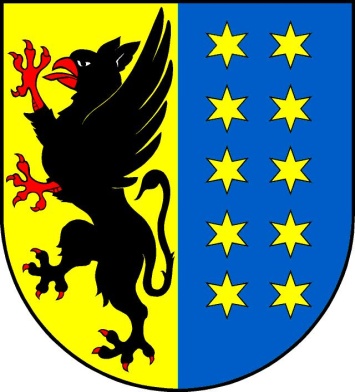 INFORMACJA O STANIE REALIZACJI ZADAŃ OŚWIATOWYCH 
W POWIECIE BYTOWSKIM 
W ROKU SZKOLNYM 2016/2017Opracował: Wydział Edukacji, Kultury i SportuBYTÓW 2017Spis treściWstęp	3Rozdział I Subwencja oświatowa	41. Naliczenie subwencji oświatowej oraz sposób finansowania zadań oświatowych w roku 2017.	42. Zwiększenie części oświatowej subwencji ogólnej ze środków rezerwy  w roku szkolnym 2016/2017.	83. Podział środków finansowych z subwencji oświatowej na 2017 r.	9Rozdział II Publiczne szkoły i placówki oświatowe prowadzone przez powiat bytowski	101. Charakterystyka prowadzonych szkół i placówek oświatowych.	102. Informacja o wynikach rekrutacji na rok szkolny 2017/2018	16Rozdział III Niepubliczne placówki oświatowe wpisane do rejestru prowadzonego przez Starostę Bytowskiego	201. Wykaz szkół niepublicznych wpisanych do ewidencji szkół i placówek niepublicznych w Starostwie Powiatowym  w Bytowie.	202. Dotacje naliczone na placówki niepubliczne i ich wykorzystanie  (od stycznia 2017 r. do czerwca 2017 r.).	24Rozdział IV Remonty i inwestycje	26Rozdział V Pomoc stypendialna i materialna.	291. Zadania i cele pomocy materialnej dla uczniów i studentów	292. Stypendia naukowe Starosty Bytowskiego.	293. Stypendia dla najlepszych gimnazjalistów.	304. Dopłaty do biletów miesięcznych i zakwaterowania w internatach.	305. Stypendia dla uczących się j. kaszubskiego lub j. mniejszości narodowych.	316. Stypendia „Dyplom z marzeń”.	327. Stypendia dla uczniów Liceów Ogólnokształcących Mistrzostwa Sportowego.	33Rozdział VI Konkursy na dyrektorów szkół, awanse zawodowe nauczycieli.	34Rozdział VII Analiza wyników egzaminów zewnętrznych  i nadzoru pedagogicznego	351. Egzamin maturalny – informacje wstępne.	352.Populacja zdających i wyniki egzaminu maturalnego w sesji wiosennej 2017.	363.Populacja zdających i wyniki egzaminu maturalnego w sesji poprawkowej w 2017 r.	394. Wyniki egzaminu maturalnego w latach 2014-2017 w powiecie bytowskim	435. Podsumowanie i wnioski	506.Wyniki egzaminów potwierdzających kwalifikacje w zawodzie.	5110. Wyniki egzaminu gimnazjalnego	6211. Informacja o wynikach nadzoru pedagogicznego w szkołach  i placówkach oświatowych prowadzonych przez powiat bytowski	63Rozdział IX Pozyskane środki pozabudżetowe i realizowane projekty edukacyjne	691. Środki z rezerwy Ministra Edukacji Narodowej	692. Projekty zintegrowane w ramach działania „miękkiego”  i infrastrukturalnego dot. szkolnictwa zawodowego.	693. Projekt „Kompetentni na starcie” w ramach działania 3.2.1  dot. kształcenia ogólnego.	734. Pozostałe projekty realizowane przez szkoły.	80Zakończenie	82Wstęp	Obowiązek corocznego przedkładania w terminie do 31 października danego roku sprawozdań o stanie realizacji zadań oświatowych za miniony rok szkolny nakłada na organ wykonawczy jednostki samorządu terytorialnego prawo oświatowe. W niniejszym opracowaniu Zarząd Powiatu Bytowskiego uwypuklił najważniejsze i najistotniejsze zadania, które podejmowano w ubiegłym roku szkolnym. Nie mogło zabraknąć tutaj także zagadnień związanych z analizą wyników egzaminów zewnętrznych zdawanych na wszystkich poziomach edukacyjnych. Zaprezentowane są także zadania inwestycyjno-remontowe oraz szeroko scharakteryzowane szkoły i placówki oświatowe powiatu bytowskiego i system ich finansowania bądź dotowania. W odrębnym zagadnieniu przedstawiono pozyskiwane środki finansowe oraz programy wsparcia materialnego i stypendialnego dla uczniów i studentów.	Lektura niniejszego sprawozdania w swoich założeniach ma między innymi przyczynić się do jak najlepszego zrozumienia i zobrazowania realizowanych zadań 
w powiatowej oświacie.Rozdział I Subwencja oświatowa1. Naliczenie subwencji oświatowej oraz sposób finansowania zadań oświatowych w roku 2017.Wstępna część oświatowa subwencji ogólnej na rok 2017 naliczona dla powiatu bytowskiego wynosiła 33.247.822 zł, natomiast ostateczna była zwiększona o kwotę                 5.137 zł i przyznano zgodnie z metryczką subwencji oświatowej kwotę 33.252.959 zł .Porównując naliczenie subwencji ostatecznej na rok 2017 z rokiem 2016             (33.155.284 zł), to subwencja w 2017 r. została zwiększona o kwotę  97.675 zł.  Wskazano, że w subwencji w wysokości ogółem 33.252.959 zł – kwota 11.049.820 zł     powinna być przeznaczona na realizację zadań wymagających stosowania specjalnej organizacji nauki i metod pracy dla dzieci i młodzieży (czyli mniej o 291.423 zł niż w 2016 r.  - było: 11.341.243  zł). Uwzględniając w 2017 roku finansowy standard A podziału subwencji: 5.292,7779 zł i wskaźnik korygujący Di powiatu bytowskiego wynoszący 1,0367700313, to kwota na 1 ucznia przeliczeniowego wynosi 5.487,393509 zł (czyli jest wyższa                          o 53,780975 zł w porównaniu z rokiem 2016), gdyż wynosiła: 5.433,612534 zł (5.278,0717*1,0294692536).Planowane (wstępne) kwoty subwencji oświatowej dla poszczególnych JST uległy                  z początkiem 2017 r. weryfikacji w oparciu o zaktualizowane dane statystyczne o liczbie uczniów (wychowanków) oraz o stanie zatrudnienia nauczycieli w podziale na poszczególne stopnie awansu zawodowego.W wyliczeniach części oświatowej subwencji ogólnej na 2017 r. uwzględniono zakres zadań oświatowych realizowanych przez poszczególne jednostki samorządu terytorialnego.Algorytm podziału subwencji oświatowej uzależnia wysokość przyznawanych środków od skali i struktury realizowanych zadań, mierzonych liczbą uczniów                                     i wychowanków, z uwzględnieniem stopni awansu zawodowego nauczycieli. W algorytmie uwzględnia się kalkulacyjne środki subwencyjne służące określeniu należnej jednostce samorządu terytorialnego kwoty bazowej i kwoty uzupełniającej subwencji przeznaczonej na realizację zadań szkolnych oraz kwoty przeznaczonej na realizację zadań pozaszkolnych. Ostateczne kwoty części oświatowej subwencji ogólnej na rok 2017 naliczone zostały – zgodnie z postanowieniami rozporządzenia Ministra Edukacji Narodowej z dnia 22 grudnia 2016 r. w sprawie sposobu podziału części oświatowej subwencji ogólnej dla jednostek samorządu terytorialnego w roku 2017 (Dz. U. z 2016 r., poz. 2298).W ww. rozporządzeniu w roku 2017 wprowadzono – w porównaniu z rokiem poprzednim – m.in. następujące zmiany:uwzględnione zostały dzieci w wieku 6 lat i starsze w wychowaniu przedszkolnym (waga 0,75);wprowadzono wyższą o 44% wagę dla uczniów klas I – III szkół podstawowych. Waga została zwiększona z 0,045 na 0,065. Zwiększenie wartości tej wagi jest związane z potrzebą wsparcia szkół w organizacji oddziałów klas I – III wynikającą, m. in. z konieczności tworzenia małolicznych oddziałów klas I szkół podstawowych w związku ze zniesieniem obowiązku szkolnego dla dzieci 6-letnich;uwzględniono wskaźnik  zwiększający liczbę uczniów szkół podstawowych (5,32%) i zmniejszający liczbę uczniów gimnazjów (11,08%) w związku                    z rozpoczynającym się procesem zmian w systemie oświaty od 1 września 2017 r.;uwzględniono zmianę zasad subwencjonowania uczniów szkół dla dorosłych kształcących się w trybie zaocznym - obniżenie wskaźnika                  w przypadku niepublicznych szkół dla dorosłych kształcących w trybie zaocznym z 0,25 na 0,18 Zmiana ta jest kontynuacją rozwiązania zaproponowanego na rok 2015, kiedy to dla  słuchaczy szkół dla dorosłych kształcących w trybie zaocznym  obniżono wartości wskaźników z 0,7 na 0,5 (szkoły publiczne) i z 0,35 na 0,25 (szkoły niepubliczne). Planowano wtedy, że w kolejnym roku wartość wskaźników powinna ulec dalszemu obniżeniu. Na rok 2017 zaproponowano  obniżenie wskaźników w przypadku publicznych szkół dla dorosłych kształcących w trybie zaocznym  z 0,5 do wysokości 0,42, a dla niepublicznych z 0,25 na 0,18;Zróżnicowanie wag dla dzieci niepełnosprawnych w przedszkolach. Obecnie dzieci niepełnosprawne w przedszkolach objęte były tylko 2 wagami, co                    w małym stopniu różnicowało środki w odniesieniu do kosztów kształcenia uczniów poszczególnych rodzajów niepełnosprawności. Powodowało to, że subwencja naliczana na ucznia niepełnosprawnego była kwotą uśrednioną                       i w zależności od rodzaju niepełnosprawności, na część uczniów subwencja była naliczana w zbyt niskiej wysokości, a na niektórych w zbyt wysokiej. Dla dzieci z niepełnosprawnością intelektualną w stopniu lekkim, niewidomych, słabowidzących z niepełnosprawnością ruchową zaproponowano wagę 2,9, natomiast dla dzieci niesłyszących, słabosłyszących i z niepełnosprawnością intelektualną w stopniu umiarkowanym lub znacznym zaproponowano wagę 3,6. W zakresie wyżej wymienionych niepełnosprawności rozwiązanie polega na odzwierciedleniu systemu naliczania subwencji dla dzieci niepełnosprawnych w szkołach. Opisane rozwiązanie zostanie zastosowane analogicznie w przypadku uczniów niepełnosprawnych w oddziałach przedszkolnych i innych formach wychowania przedszkolnego;zostało uwzględnione podwyższenie wynagrodzeń nauczycieli o 1,3% od                     1 stycznia 2017 r.;wystąpiło rozszerzenie katalogu czynników uwzględnianych przy podziale subwencji o finansowanie zadań związanych z doradztwem zawodowym. Wprowadzenie dodatkowego czynnika do katalogu zadań finansowanych                 w ramach algorytmu podziału części oświatowej subwencji ogólnej jest związane z planowanymi zmianami wprowadzenia zajęć z doradztwa zawodowego. Finansowanie w roku 2017 dotyczyć będzie zajęć doradztwa zawodowego w okresie wrzesień – grudzień;zmiany w definicji zadań szkolnych i pozaszkolnych polegające na wykreśleniu z zadań szkolnych prowadzenia zakładów kształcenia nauczycieli oraz na rozszerzeniu zadań pozaszkolnych o zadania związane z prowadzeniem przedszkoli, oddziałów przedszkolnych zorganizowanych w szkołach podstawowych, a także innych form wychowania przedszkolnego dla dzieci              w wieku 6 lat i wyżej;zróżnicowanie wag dla dzieci niepełnosprawnych w przedszkolach. Obecnie dzieci niepełnosprawne w przedszkolach objęte były tylko 2 wagami, co                    w małym stopniu różnicowało środki w odniesieniu do kosztów kształcenia uczniów poszczególnych rodzajów niepełnosprawności. Powodowało to, że subwencja naliczana na ucznia niepełnosprawnego była kwotą uśrednioną                     i w zależności od rodzaju niepełnosprawności, na część uczniów subwencja była naliczana w zbyt niskiej wysokości, a na niektórych w zbyt wysokiej. Dla dzieci z niepełnosprawnością intelektualną w stopniu lekkim, niewidomych, słabowidzących z niepełnosprawnością ruchową zaproponowano wagę 2,9, natomiast dla dzieci niesłyszących, słabosłyszących i z niepełnosprawnością intelektualną w stopniu umiarkowanym lub znacznym zaproponowano wagę 3,6. W zakresie wyżej wymienionych niepełnosprawności rozwiązanie polega na odzwierciedleniu systemu naliczania subwencji dla dzieci niepełnosprawnych w szkołach. Opisane rozwiązanie zostanie zastosowane analogicznie w przypadku uczniów niepełnosprawnych w oddziałach przedszkolnych i innych formach wychowania przedszkolnego. W formule algorytmicznego podziału pomiędzy jednostki samorządu terytorialnego części oświatowej subwencji ogólnej wagi przeliczeniowe stosowane są addytywnie, tj. jeżeli uczeń zalicza się do kilku wag, jest on każdą z nich przeliczany.Ostateczna kwota części oświatowej subwencji ogólnej przypadająca w roku 2017         na 1 ucznia przeliczeniowego w skali ogólnokrajowej (tzw. finansowy standard „A”) wyliczona została jednolicie dla wszystkich jednostek samorządu terytorialnego i wynosi 5.292,7779 zł w stosunku rocznym (wzrost o 14,7062 zł w porównaniu do roku 2016 (5278,0717 zł).Minister właściwy do spraw finansów publicznych przekazuje jednostkom samorządu terytorialnego część oświatową subwencji ogólnej, w dwunastu ratach miesięcznych –                         w terminie do 25 dnia miesiąca poprzedzającego miesiąc wypłaty wynagrodzeń, z tym że rata za marzec wynosi 2/13 ogólnej kwoty części oświatowej subwencji ogólnej.Zgodnie z art. 30 ust. 3 ustawy z dnia 26 stycznia 1982 r. - Karta Nauczyciela                         w ustawie budżetowej na rok 2017 określona została kwota bazowa dla nauczycieli -                          w wysokości 2 752,92 zł.Zgodnie z art. 5a ust. 3 ustawy o systemie oświaty środki niezbędne na realizację zadań oświatowych, w tym na wynagrodzenia nauczycieli oraz utrzymanie szkół i placówek, zagwarantowane są w dochodach jednostek samorządu terytorialnego. Powtórzeniem tych przepisów jest regulacja zawarta w art. 30 ust. 8 ustawy – Karta Nauczyciela. Zgodnie z tym przepisem środki niezbędne na średnie wynagrodzenie nauczycieli, o których mowa w art.30 ust.3 Karty Nauczyciela wraz z wydatkami pochodnymi od wynagrodzeń, środki na odpis na zakładowy fundusz świadczeń socjalnych, o którym mowa w art. 53 ust. 1 KN oraz środki na dofinansowanie doskonalenia zawodowego nauczycieli z uwzględnieniem doradztwa metodycznego, o których mowa w art. 70a ust.1 KN, zagwarantowane są przez państwo                     w dochodach jednostek samorządu terytorialnego. Żaden z obowiązujących przepisów nie gwarantuje, że część oświatowa subwencji ogólnej ma pokryć wszystkie wydatki oświatowe jednostek samorządu terytorialnego. Zadania oświatowe związane z prowadzeniem/dotowaniem przez JST szkół i placówek oświatowych finansowane są nie tylko z części oświatowej subwencji ogólnej, ale także                  z  innych źródeł dochodów: z innych niż oświatowa część subwencji ogólnej, dotacji celowych z budżetu państwa oraz z dochodów własnych jednostek samorządu terytorialnego.Ministerstwo Edukacji Narodowej nie dysponuje w swoim budżecie środkami finansowymi, które mogłoby przeznaczyć na dofinansowanie inwestycji oświatowych będących zadaniem własnym jednostek samorządu terytorialnego. Określona dla każdej jednostki samorządu terytorialnego ostateczna kwota części oświatowej subwencji ogólnej może ulec zwiększeniu jedynie z 0,4% rezerwy subwencji oświatowej  i zgodnie  z przyjętymi w tym zakresie kryteriami jej rozdysponowania.2. Zwiększenie części oświatowej subwencji ogólnej ze środków rezerwy 
w roku szkolnym 2016/2017.Od września 2016 roku do Ministerstwa Edukacji Narodowej zostały skierowane wnioski o przyznanie środków pozabudżetowych w kwocie ogółem 327.663 zł, które zostały pozytywnie rozpatrzone i przyznano częściową wysokość wnioskowanego dofinansowania na łączną kwotę 59.242 zł z przeznaczeniem na:- dofinansowanie doposażenia w zakresie sprzętu szkolnego i pomocy dydaktycznych do trzech pomieszczeń w szkołach rozpoczynających kształcenie w roku 2016 w zawodach, w których szkoły te dotychczas nie prowadziły takiego kształcenia (ogółem przyznano 30.000 zł).Dofinansowanie uzyskane w 2016 roku zostało przeznaczone dla :Zespołu Szkół Ekonomiczno-Usługowych w Bytowie, w którym od nowego roku szkolnego 2016/2017 rozpoczęło się kształcenie uczniów w zawodzie, którego dotychczas nie prowadzono  tj. technik logistyk.   Dla zapewnienia wysokiej jakości kształcenia, niezbędne było stworzenie jednego pomieszczenia do nauki wyposażonego w nowoczesne materiały dydaktyczne oraz specjalistyczne oprogramowanie. Wnioskowano o dofinansowanie dla Zespołu Szkół Ekonomiczno-Usługowych                w Bytowie w kwocie 122.350 zł, a otrzymano 10.000 zł.Zespołu Szkół Ponadgimnazjalnych w Bytowie, w którym od roku szkolnego 2016/2017 rozpoczęło się kształcenie uczniów w zawodach, których dotychczas nie prowadzono:- technik mechanik, - technik technologii drewna.  Należało koniecznie wyposażyć dwa pomieszczenia do nauki (pracownie techniczne) w nowoczesny sprzęt uwzględniający wymagania jakie powinny spełniać pracownie kształcenia zawodowego, by umożliwić realizację podstawy programowej.Wnioskowano o dofinansowanie dla Zespołu Szkół Ponadgimnazjalnych w Bytowie                   w kwocie ogółem 176.071 zł , a otrzymano 20.000 zł.- dofinansowanie zadań z tytułu odpraw dla zwalnianych i przechodzących na emeryturę nauczycieli  (29.242 zł).Uzyskane wsparcie finansowe zostało  przeznaczone dla Zespołu Szkół Ogólnokształcących i Technicznych w Miastku na dofinansowanie kosztów związanych                   z wypłatą odpraw dla dwóch nauczycieli zwalnianych w trybie art. 20 Karty Nauczyciela                 w wyniku zmian organizacyjnych powodujących zmniejszenie liczby oddziałów w szkole, uniemożliwiających dalsze zatrudnienie. Wnioskowano o przydział środków finansowych                     w kwocie ogółem 29.242 zł (uzyskano 100% wnioskowanej kwoty).       3. Podział środków finansowych z subwencji oświatowej na 2017 r. Wstępna część oświatowa subwencji ogólnej na rok 2017 dla powiatu bytowskiego 
w kwocie 33.247.822 zł została zaplanowana w 97,32 % na wydatki placówek                       oświatowych (32.357.895 zł), a 2,68 % na różne inne wydatki oświatowe zaplanowane           w rezerwie Starostwa ( 889.927 zł) z przeznaczeniem na:planowane nagrody jubileuszowe, odprawy emerytalne i zasiłki na zagospodarowanie,podwyżki wynagrodzeń dla pracowników administracji i obsługi,awans zawodowy nauczycieli,Zakładowy Fundusz Świadczeń Socjalnych nauczycieli emerytów i rencistów,Nagrody Starosty z okazji Dnia Edukacji Narodowej,Powiatowy Dzień Edukacji,Komisje Egzaminacyjne dla nauczycieli kontraktowych ubiegających się o stopień nauczyciela mianowanego,nagrody dla zwycięzców konkursów przeprowadzonych dla szkół prowadzonych przez JST tj. Powiat Bytowski,Lokalne Centrum Nauczania Kreatywnego - wynagrodzenia dla nauczycieli                 i koordynatora,dotacje dla szkół niepublicznych o uprawnieniach szkół publicznych,kursy teoretycznej nauki zawodu (wg porozumień z powiatem tczewskim, miastem Słupsk, powiatem kościerskim, lęborskim, kartuskim i sławieńskim),opłaty z tytułu zakupu usług telekomunikacyjnych telefonii komórkowej jednostek oświatowych,dofinansowanie biletów miesięcznych,dofinansowanie do kosztów wyżywienia w internacie,stypendia dla uczniów,dofinansowanie za korzystanie z basenu,dokształcanie i doskonalenie zawodowe nauczycieli.Rozdział II Publiczne szkoły i placówki oświatowe prowadzone przez powiat bytowski1. Charakterystyka prowadzonych szkół i placówek oświatowych.Powiat Bytowski jest organem prowadzącym dla pięciu zespołów szkół ponadgimnazjalnych, w których w roku szkolnym 2016/2017 uczyło się 2.290 uczniów 
w 90 oddziałach (dane wg arkuszy organizacyjnych) oraz dwóch ośrodków szkolno-wychowawczych, w których obowiązek szkolny lub nauki realizowało 309 uczniów 
w 28 oddziałach. 15.728 osób objętych było opieką Poradni Psychologiczno-Pedagogicznych w Bytowie i Miastku, 260 dzieci i młodzieży rozwijało swoje zainteresowania i umiejętności                               w Powiatowym Młodzieżowym Domu Kultury w Miastku w ramach, którego funkcjonowały 24 tematyczne sekcje. Szkoły i placówki publiczne w roku szkolnym 2016/2017SZKOŁY SPECJALNE2. Informacja o wynikach rekrutacji na rok szkolny 2017/2018We wszystkich szkołach prowadzonych przez powiat bytowski (bez szkół specjalnych) dla oddziałów klas I w roku szkolnym 2017/2018 utworzono łącznie 24 oddziały, w których kształci się 682 uczniów. Utworzonych zostało łącznie:- 7 oddziałów liceów ogólnokształcących, w których kształci się 186 uczniów, - 10 oddziałów techników dla 303 uczniów,- 7 oddziałów branżowych szkół I stopnia dla 193 uczniów.Licea OgólnokształcąceTechnikaBranżowe Szkoły I stopniaRozdział III Niepubliczne placówki oświatowe wpisane do rejestru prowadzonego przez Starostę Bytowskiego1. Wykaz szkół niepublicznych wpisanych do ewidencji szkół i placówek niepublicznych w Starostwie Powiatowym 
w Bytowie.2. Dotacje naliczone na placówki niepubliczne i ich wykorzystanie 
(od stycznia 2017 r. do czerwca 2017 r.).Obowiązek udzielania dotacji dla szkół niepublicznych o uprawnieniach szkół publicznych nakłada Ustawa o systemie oświaty. Od 2017 roku obowiązują nowe zadania dotyczące zasad udzielania dotacji wynikające z ww. Ustawy, m. in. ogłaszanie w Biuletynie Informacji Publicznej Starostwa podstawowej kwoty dotacji ustalonej na podstawie wydatków bieżących ponoszonych przez szkoły publiczne tego samego typu i rodzaju (co szkoły dotowane) z powiatów graniczących bądź innych powiatów w województwie pomorskim lub kraju i o najbardziej zbliżonym wskaźniku dochodów podatkowych na jednego mieszkańca w powiecie oraz statystyczną liczbę uczniów. Do tego celu służy – wstępnie -  elektroniczna aplikacja Ministerstwa Edukacji Narodowej, a faktyczne dane należy weryfikować w odpowiednich powiatach, gdyż są one  podstawą do wyliczenia dotacji dla szkół niepublicznych o uprawnieniach szkół publicznych (dla dorosłych), dla których wysokość dotacji ustala organ dotujący. Dane te są w trakcie roku budżetowego aktualizowane  w terminach określonych Ustawą.Szczegółowe zasady udzielania i rozliczania dotacji dla szkół niepublicznych działających na terenie powiatu bytowskiego oraz trybu i zakresu kontroli prawidłowości                      ich pobrania i wykorzystywania określa Uchwała Nr XXI/145/2016 Rady Powiatu z dnia                      15 grudnia 2016 r.Dotacje z budżetu powiatu bytowskiego przysługują:niepublicznym szkołom o uprawnieniach szkoły publicznej, w których realizowany jest obowiązek szkolny lub obowiązek nauki w wysokości kwoty przewidzianej na jednego ucznia danego typu i rodzaju szkoły w części oświatowej subwencji ogólnej otrzymywanej przez powiat,pozostałym niepublicznym szkołom o uprawnieniach szkół publicznych w wysokości 50% podstawowej kwoty dotacji dla szkół danego typu i rodzaju w przeliczeniu na jednego ucznia. Szkoły te otrzymują dotację na każdego ucznia, który uczestniczył               w co najmniej 50% obowiązkowych zajęć edukacyjnych w danym miesiącu.W przypadku braku na terenie powiatu bytowskiego szkół publicznych danego typu                     i rodzaju podstawą do ustalenia wysokości dotacji jest 50% podstawowej kwoty dotacji  dla szkół danego typu i rodzaju w najbliższym powiecie prowadzącym szkołę danego typu                     i rodzaju. W przypadku braku najbliższego powiatu prowadzącego szkołę danego typu                     i rodzaju kwotę dotacji określa się w wysokości 50% podstawowej kwoty dotacji dla szkół danego typu i rodzaju w najbliższym województwie prowadzącym szkołę danego typu                    i rodzaju. Warunkiem otrzymania dotacji jest złożenie przez organ prowadzący szkołę lub placówkę wniosku do dnia 30 września roku poprzedzającego rok uzyskania dotacji.Kwota dotacji przydzielana miesięcznie różniła się w każdym okresie, ponieważ zmieniała się liczba słuchaczy w poszczególnych szkołach.Zbiorcze zestawienie planu oraz wykonania dotacji za I półrocze 2017 r. szkół niepublicznych o uprawnieniach szkół publicznych:  Od stycznia do czerwca 2017  roku naliczono i przekazano 42,84 % planowanych dotacji.Rozdział IV Remonty i inwestycjeW roku szkolnym 2016/2017 kontynuowano lub rozpoczęto realizację kolejnych zadań remontowo-inwestycyjnych w oświacie. Ogółem wartość remontów i inwestycji realizowanych w ubiegłym roku szkolnym wyniosła 1.323.617,08 zł.Fot. 1. Sala do nauki gastronomii w ZSEU w Bytowie.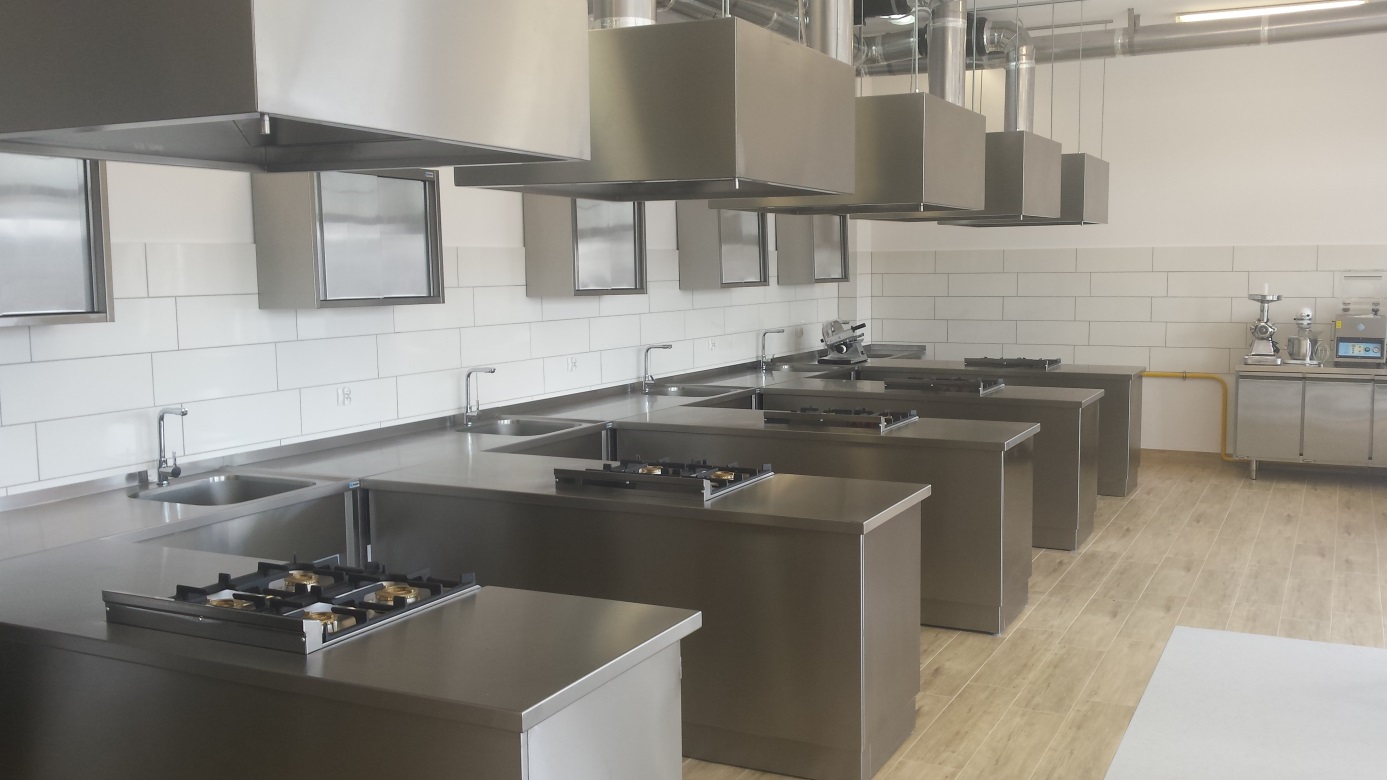 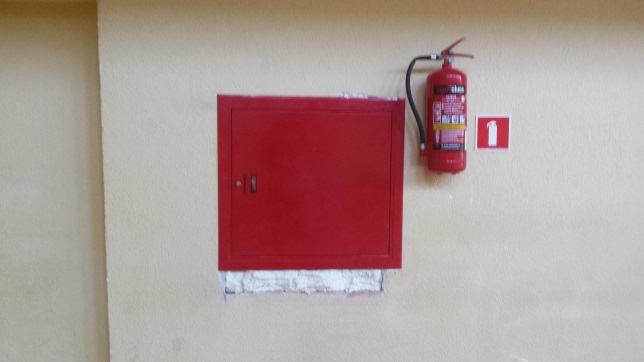 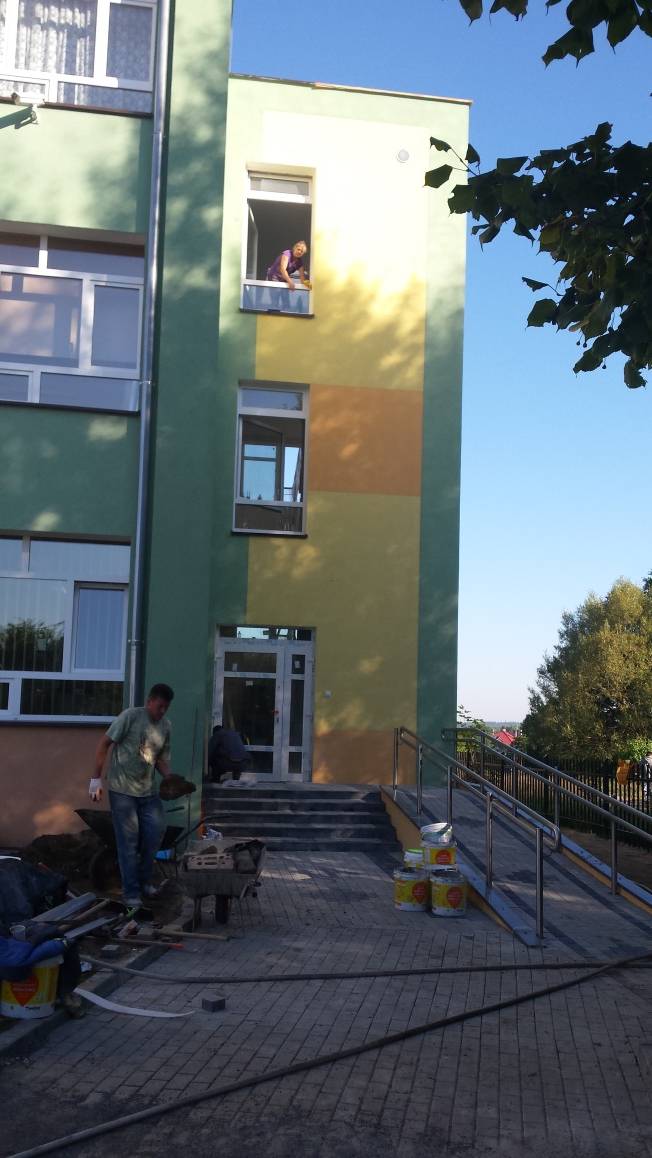 Fot. 2. Wymiana hydrantów w ZSO w Bytowie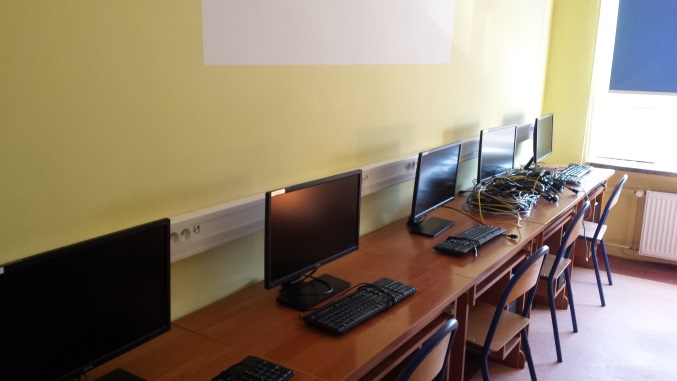 Fot. 3. Wymiana instalacji elektrycznej w ZSOiT					Fot. 4. Winda i ciąg komunikacyjny w ZSOiT w Miastku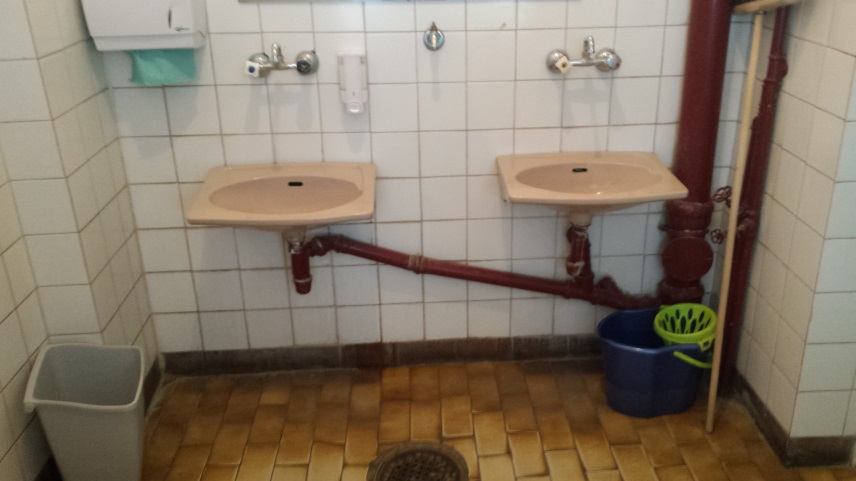 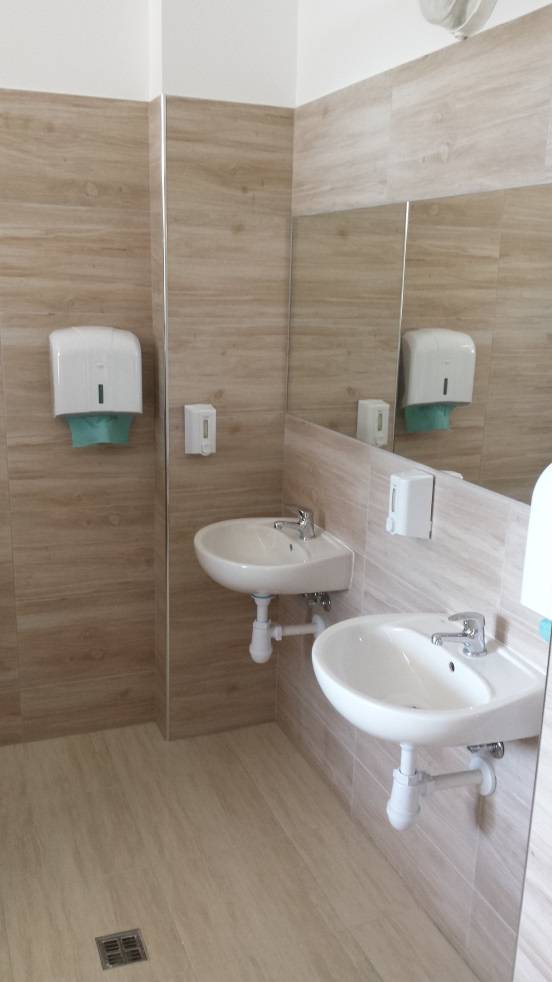  Fot. 5 i 6. Łazienki w ZSP w Łodzierzy (przed i po) 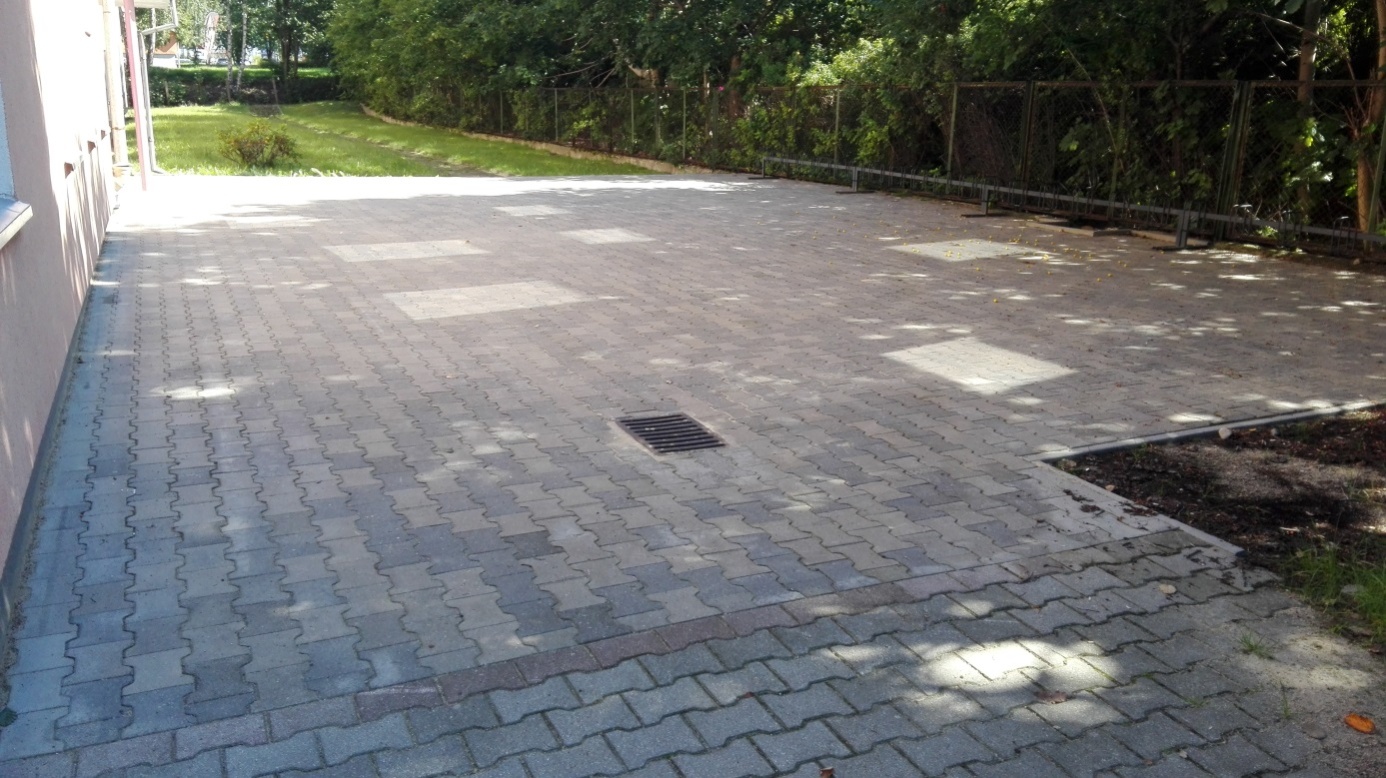 Fot. 7. Wykonanie kostki betonowej przed budynkiem Internatu w ZSO w Bytowie.Rozdział V Pomoc stypendialna i materialna.1. Zadania i cele pomocy materialnej dla uczniów i studentów Celem objęcia pomocą materialną uczniów, jak i studentów jest ułatwienie procesu edukacji młodzieży, która napotyka na bariery utrudniające naukę ze względu na trudną sytuację materialną rodzin, jak też i fakt zamieszkiwania na terenach wiejskich. 
Szczególnie ważnym jest tutaj jak najwcześniejsze objęcie ludzi młodych opieką stypendialną, która pozwoli im dostrzec fakt, że można przy pomocy materialnej przełamać barierę ekonomiczną, co może także skutkować wzrostem ich motywacji do nauki. Młodzieży pochodzącej z terenów wiejskich i znajdującej się w trudnej sytuacji materialnej najczęściej nie stać na naukę na szczeblu ponadgimnazjalnym z maturą i co za tym idzie dalej na podjęcie studiów wyższych. W wielu przypadkach młodzież ta posiada niezbędny potencjał intelektualny. Uruchomienie tego potencjału wymaga jednak wyrównania ich szans edukacyjnych. Wsparcie stypendialne ma w związku z powyższym przyczyniać się do zwiększenia ogólnej liczby uczniów pochodzących z terenów wiejskich i znajdujących się 
w trudnej sytuacji materialnej kształcących się na poziomie maturalnym i wyższym. Młodzieży maturalnej pozwoli to w konsekwencji na dalsze kształcenie na poziomie wyższym i wpłynie na zwiększenie szans na rynku pracy. 2. Stypendia naukowe Starosty Bytowskiego.Stypendia przyznawane są uzdolnionym uczniom szkół ponadgimnazjalnych powiatu bytowskiego oraz uczniom szkół artystycznych. Wypłacane są jednorazowo w formie finansowej. O stypendium to mogą ubiegać się uczniowie szkół ponadgimnazjalnych oraz szkół artystycznych, którzy osiągnęli w danym roku szkolnym średnią ocen co najmniej 5,0     i uzyskali co najmniej dobre sprawowanie. Wnioski o przyznanie stypendiów do Starosty Bytowskiego składane są przez dyrektorów szkół w terminie do 31 lipca danego roku. 
W bieżącym roku wpłynęło 60 wniosków o przyznanie stypendium Starosty Bytowskiego. Starosta Bytowski ustalił następujące wysokości stypendiów dla poszczególnych uczniów uzależniając je od osiągniętej średniej ocen w minionym roku szkolnym:3. Stypendia dla najlepszych gimnazjalistów.Rada Powiatu Bytowskiego Uchwałą Nr XII/96/2012 z dnia 26 stycznia 2012 r. przyjęła lokalny program stypendialny dla uczniów pierwszych klas szkół ponadgimnazjalnych powiatu bytowskiego. Pogram stypendialny w założeniu ma być czynnikiem motywującym uczniów-absolwentów gimnazjów do wyboru szkół ponadgimnazjalnych, dla których organem prowadzącym jest powiat bytowski. Program ten ma w zamyśle przyciągnąć do szkół powiatu najzdolniejszych uczniów, co ma skutkować wzrostem poziomu nauczania i marketingowej renomy szkół powiatu. 
Programem objętych zostało 10 uczniów, którzy w procesie rekrutacyjnym 
do I klas szkół ponadgimnazjalnych osiągnęli najlepszy wynik. Uczniowie przez 
10 miesięcy otrzymywali stypendium w wysokości 200 zł miesięcznie. Skutek finansowy dla budżetu powiatu w roku szkolnym 2016/2017 wyniósł 20.000 zł. 4. Dopłaty do biletów miesięcznych i zakwaterowania w internatach.Rada Powiatu Bytowskiego Uchwałą Nr XII/97/2012 z dnia 26 stycznia 2012 r. przyjęła lokalny program wyrównywania szans edukacyjnych dzieci i młodzieży  powiatu bytowskiego. Niniejszy program obejmuje swoim zasięgiem uczniów I klas szkół ponadgimnazjalnych oraz wszystkich wychowanków zamieszkujących dwa międzyszkolne internaty. Zasadniczym jego celem jest wyrównywanie szans edukacyjnych poprzez pomoc materialną sprzyjającą kontynuacji nauki w szkołach ponadgimnazjalnych, dla których organem prowadzącym jest powiat bytowski. Program ten jest jednym z elementów walki                 z dotykającym bardzo mocno szkoły ponadgimnazjalne niżem demograficznym. Jego intencją jest bowiem pozyskanie, przez system dopłat do biletów miesięcznych, jak największej liczby uczniów do szkół powiatu bytowskiego, zwłaszcza z takich gmin jak Kołczygłowy, Czarna Dąbrówka i Lipnica, z których spory odsetek uczniów kształci się w szkołach słupskich, lęborskich i chojnickich. Stanowi także pomysł na zwiększenie stanów liczbowych wychowanków zamieszkujących internaty przy ZSO w Bytowie i ZSOiT w Miastku, które obłożone są w niewielkim stopniu. Wysokość refundacji zarówno dla uczniów dojeżdżających, jak i zakwaterowanych w internatach wynosi 50 zł na miesiąc.W roku szkolnym 2016/2017 powiat bytowski przeznaczył 57.500 zł jako dofinansowanie do zakupu biletów miesięcznych dla 115 uczniów klas I szkół ponadgimnazjalnych oraz 
20.500 zł jako refundacja kosztów wyżywienia w internatach dla 41 uczniów.5. Stypendia dla uczących się j. kaszubskiego lub j. mniejszości narodowych.Rada Powiatu Bytowskiego Uchwałą Nr XXX/267/2014 z dnia  24 kwietnia 2014 r. przyjęła lokalny program stypendialny dla uczniów publicznych szkół ponadgimnazjalnych powiatu bytowskiego uczących się języka regionalnego lub języka mniejszości narodowych. Intencją lokalnego programu stypendialnego dla uczniów publicznych szkół ponadgimnazjalnych powiatu bytowskiego uczących się języka regionalnego lub języka mniejszości narodowych jest wyrównywanie szans edukacyjnych i wspieranie uczniów uzdolnionych w zakresie nauki języka regionalnego i języka mniejszości narodowych. Specyficzne położenie powiatu bytowskiego – na styku czterech kultur wymaga szczególnej dbałości o zachowanie tutejszych na trwałe już zakorzenionych tradycji. Jednym z takich działań będzie na pewno pomoc w podtrzymywaniu tradycji języka kaszubskiego, czy też języka ukraińskiego. Program przewidywał, że nie więcej niż 30 uczniów w każdej ze szkół ponadgimnazjalnych uczących się języka regionalnego bądź języka mniejszości narodowych otrzyma stypendia w wysokości 150 zł wypłacanych w 10 równych ratach. W roku szkolnym 2016/2017 powiat bytowski przekazał 354.700 zł na stypendia dla 276 uczniów uczących się języka regionalnego bądź języka mniejszości narodowych.6. Stypendia „Dyplom z marzeń”.W roku 2016 po raz kolejny rozpoczęto realizację, wspólnie z Fundacją Rozwoju Lokalnego „Parasol” w Bytowie, programu stypendialnego o nazwie „Dyplom z marzeń”, skierowanego do maturzystów, którzy z początkiem października 2016 r. zostali studentami I roku. Celem programu było ułatwienie młodzieży ze wsi i małych miast pokonania wyjątkowo trudnej dla niej bariery związanej z rozpoczęciem nauki w szkole wyższej poprzez ufundowanie stypendiów na pierwszy rok dziennych studiów magisterskich. Do ubiegania się o stypendium uprawnieni byli maturzyści z 2016 r., którzy ukończyli szkołę ponadgimnazjalną i spełnili łącznie następujące kryteria:byli obywatelami polskimi lub posiadali Kartę Polaka;zostali przyjęci w roku akademickim 2016/2017 na I rok dziennych studiów I stopnia lub I rok dziennych jednolitych studiów magisterskich realizowanych w polskich akademickich uczelniach publicznych;mieszkali na terenach wiejskich lub w miastach do 20 tys. mieszkańców na terenie powiatu bytowskiego (fakt ten musiał być potwierdzony zameldowaniem, okres zameldowania nie mógł być krótszy niż 2 lata od daty ogłoszenia Programu 
na stronie www.stypendia-pomostowe.pl); pochodzili z rodzin znajdujących się w trudnej sytuacji materialnej, tzn. o dochodzie rodziny w przeliczeniu na osobę lub o dochodzie osoby uczącej się nie wyższym niż 1295 zł (70% płacy minimalnej 1850 zł obowiązującej od 1 stycznia 2016 r.) lub 1480 zł, gdy członkiem rodziny było dziecko legitymujące się orzeczeniem 
o niepełnosprawności lub stopniu niepełnosprawności (dochód netto wyliczony 
z czerwca 2016 r.);osiągnęli dobre wyniki w nauce, tzn. min. 90 punktów na maturze (punkty wyliczone wg algorytmu Fundacji Edukacyjnej Przedsiębiorczości – algorytm dostępny 
na stronie: http://www.stypendia-pomostowe.pl/stypendia-i-staze-krajowe/stypendia-na-i-rok/algorytm/);posiadali rekomendację organizacji lokalnej uczestniczącej w Programie;pierwszeństwo w uzyskaniu stypendium będą mieli dotychczasowi stypendyści Organizacji Lokalnej; w przypadku, gdy liczba osób spełniających kryteria była większa niż liczba stypendiów do rozdysponowania, pierwszeństwo w uzyskaniu stypendium miały osoby, które uzyskały najwyższą liczbę punktów na egzaminie maturalnym; w przypadku równej liczby punktów pierwszeństwo miały osoby 
o najniższych dochodach w rodzinie.Fundacja Edukacyjnej Przedsiębiorczości z Łodzi sfinansowała 75 % kosztów wypłaty stypendiów, 16 % sfinansowała Fundacja Wspomagania Wsi, natomiast 9 % to wkład Starostwa Powiatowego w Bytowie. Z uwagi na fakt, że w trakcie naboru tegorocznych maturzystów do projektu stypendialnego „Dyplom z marzeń” tylko pięciu spełniło warunki przyznania stypendium, w roku akademickim 2016/2017 wkład Starostwa Powiatowego 
w Bytowie wyniósł 2.250,00 zł.Środki finansowe powiatu bytowskiego w kwocie 1.125,00 zł wypłacono 
do końca listopada 2016 r. Natomiast druga część wkładu Starostwa również w kwocie 1.125,00 zł została wypłacona w terminie do końca grudnia 2016 r.7. Stypendia dla uczniów Liceów Ogólnokształcących Mistrzostwa Sportowego.Intencją programu jest wsparcie uzdolnionej sportowo młodzieży i ułatwienie jej pokonania często trudnej dla niej bariery finansowej związanej z kontynuacją kariery sportowej w szkole ponadgimnazjalnej mistrzostwa sportowego. Dzięki otrzymywanemu 
w miesięcznych ratach stypendium młodzież ma możliwość dodatkowego zakupu dla swoich potrzeb odzieży, sprzętu sportowego art. Stypendium może otrzymać nie więcej niż szesnastu uczniów w każdej ze szkół mistrzostwa sportowego, dla których organem prowadzącym jest powiat bytowski, którzy w procesie rekrutacji do szkoły otrzymali najwyższą ilość punktów w teście sprawnościowym kwalifikującym do przyjęcia do szkoły. Stypendium przysługuje od miesiąca jego przyznania do końca cyklu kształcenia w danym typie szkoły w wysokości 100 zł miesięcznie. Stypendium nie jest wypłacane za miesiące lipiec i sierpień. W roku szkolnym 2016/2017 na stypendia sportowe powiat bytowski przeznaczył 18.200 zł dla 
23 uczniów.Rozdział VI Konkursy na dyrektorów szkół, awanse zawodowe nauczycieli.Z dniem 31 sierpnia br. skończyła się kadencja Dyrektorów: Zespołu Szkół Ponadgimnazjalnych w Bytowie, Zespołu Szkół Ponadgimnazjalnych w Łodzierzy, Powiatowego Centrum Edukacji Zawodowej w Bytowie, Powiatowego Młodzieżowego Domu Kultury w Miastku i Poradni Psychologiczno-Pedagogicznej w Bytowie. Zarząd Powiatu Bytowskiego na posiedzeniu w dniu 14 lutego 2017 r. ogłosił konkursy na 
ww. stanowiska oraz powołał komisje konkursowe w celu wyłonienia kandydatów na te stanowiska. Po przeprowadzeniu postępowań konkursowych Zarząd Powiatu Bytowskiego 
powierzył stanowiska dyrektora na okres od dnia 1 września 2017 r. do dnia 31 sierpnia 2022r. Pani Lucynie Lubieńskiej stanowisko dyrektora PMDK w Miastku, Panu Mariuszowi Trederowi stanowisko dyrektora ZSP w  Łodzierzy, Panu Romanowi Lisińskiemu stanowisko Dyrektora ZSP w Bytowie, Panu Piotrowi Wichrowi stanowisko Dyrektora PCEZ w Bytowie.Komisja Konkursowa nie wyłoniła kandydata na stanowisko Dyrektora Poradni Psychologiczno-Pedagogicznej w Bytowie. Na podstawie art. 36a ust. 4 ustawy z dnia 
7 września 1991 r. o systemie oświaty w brzmieniu nadanym ustawą z dnia 23 czerwca 
2016 r. o zmianie ustawy o systemie oświaty oraz niektórych innych ustaw (Dz.U. z 2016 r. poz. 1010) „Jeżeli do konkursu nie zgłosi się żaden kandydat albo w wyniku konkursu nie wyłoniono kandydata, organ prowadzący powierza to stanowisko ustalonemu, 
w porozumieniu z organem sprawującym nadzór pedagogiczny, kandydatowi, po zasięgnięciu opinii rady szkoły lub placówki i rady pedagogicznej”. Zarząd Powiatu Bytowskiego powierzył stanowisko dyrektora Poradni Psychologiczno-Pedagogicznej w Bytowie, 
po uprzednim uzgodnieniu z Pomorskim Kuratorem Oświaty w Gdańsku i zaopiniowaniu przez Radę Pedagogiczną PPP w Bytowie, Pani Katarzynie Gajewskiej na okres 5 lat szkolnych. Awanse zawodowe nauczycieliNa podstawie art. 9b ust. 4 ustawy z dnia 26 stycznia 1982 r. – Karta Nauczyciela              (Dz. U. z 2006 r. Nr 97, poz.674) nauczycielowi kontraktowemu stopień nauczyciela mianowanego nadaje organ prowadzący szkołę. Zgodnie z art. 9 b ust. 3 ustawy nauczycielom, którzy złożą wnioski o podjęcie postępowania egzaminacyjnego na stopień nauczyciela mianowanego do dnia 30 czerwca danego roku właściwy organ wydaje decyzję              o nadaniu lub o odmowie nadania stopnia awansu zawodowego w terminie do dnia 
31 sierpnia danego roku.Wpłynęło 5 wniosków o podjęcie postępowania o awans zawodowy na stopień nauczyciela mianowanego. Komisje egzaminacyjne przeprowadziły postępowanie egzaminacyjne nauczycieli kontraktowych o awans na stopień nauczyciela mianowanego             28 sierpnia br.,  w wyniku których 5 nauczycieli uzyskało stopień nauczyciela mianowanego.Rozdział VII Analiza wyników egzaminów zewnętrznych 
i nadzoru pedagogicznego1. Egzamin maturalny – informacje wstępne.Egzamin maturalny spełnia trzy zasadnicze funkcje:Wyznacza poziom spełniania przez zdających wymagań programowych w zakresie ‎przedmiotów, z których przystępowali do egzaminów.Stanowi poświadczenie osiągnięcia przez zdającego wymaganego prawem poziomu ‎wiadomości i umiejętności w zakresie języka polskiego, matematyki i wybranego ‎języka obcego – w przypadku zdania wszystkich egzaminów obowiązkowych 
w części ‎pisemnej (na poziomie podstawowym) oraz w części ustnej (bez określania poziomu)‎.Zastępuje egzamin wstępny do szkół wyższych, które wykorzystują wyniki egzaminu ‎maturalnego z danego przedmiotu lub przedmiotów – przede wszystkim na poziomie ‎rozszerzonym – jako kryteria w procesie rekrutacji.	W roku 2017 w kraju pisemne egzaminy maturalne odbywały się w dniach 
4 – 26 maja br., natomiast egzaminy ustne w dniach 4 – 30 maja br. Osobom, które
 z przyczyn losowych nie mogły przystąpić do egzaminu maturalnego w maju, został wyznaczony dodatkowy termin czerwcowy br., zaś osobom, które nie zdały jednego egzaminu, a przystąpiły do wszystkich egzaminów obowiązkowych, wyznaczono terminy sesji poprawkowej na sierpień 2017 r. 	Absolwenci liceów ogólnokształcących oraz techników, którzy ukończyli szkołę 
w 2017 r., obowiązkowo przystępowali do egzaminu maturalnego:w części ustnej z języka polskiego oraz wybranego języka obcego nowożytnego;w części pisemnej z języka polskiego, matematyki, wybranego języka obcego nowożytnego oraz wybranego przedmiotu dodatkowego na poziomie rozszerzonym, 
a w przypadku języków obcych nowożytnych – na poziomie rozszerzonym albo dwujęzycznym.Absolwenci szkół lub oddziałów z nauczaniem języka danej mniejszości narodowej obowiązkowo przystępowali również do egzaminu maturalnego z nauczanego języka, zarówno w części ustnej, jak i w części pisemnej.Do egzaminu maturalnego w maju 2017 r. przystąpili również absolwenci wszystkich typów szkół z lat ubiegłych, którzy dotychczas nie uzyskali świadectwa dojrzałości, oraz tacy, którzy uzyskali świadectwo dojrzałości we wcześniejszych latach, a w maju 2017 r. przystąpili ponownie do egzaminu maturalnego w celu podwyższenia wyniku egzaminacyjnego albo uzyskania wyniku z nowego przedmiotu.2.Populacja zdających i wyniki egzaminu maturalnego w sesji wiosennej 2017.W sesji wiosennej w kraju do egzaminów ze wszystkich przedmiotów obowiązkowych 
w części pisemnej i części ustnej egzaminu maturalnego przystąpiło 258.030 tegorocznych absolwentów szkół ponadgimnazjalnych, w tym 165.903 osób z liceów ogólnokształcących, 
a 92.127 osób z techników. Wśród nich egzamin dojrzałości zdało 78,5%, co oznacza, iż jest to wynik niższy do uzyskanego w roku poprzednim (79,5%). Wśród maturzystów więcej było absolwentów liceów ogólnokształcących (64,3%) od absolwentów techników (35,7%). Tabela 1. Tegoroczni absolwenci, którzy przystąpili do egzaminów z wszystkich przedmiotów obowiązkowych w maju 2017 r. – odsetek sukcesówWśród województw największy odsetek osób, które zdały egzamin maturalny wystąpił w województwach małopolskim, mazowieckim i podlaskim. Najwięcej osób, tak samo jak 
w roku ubiegłym, nie zdało egzaminu maturalnego w województwie zachodniopomorskim 
i warmińsko-mazurskim. Wynik w województwie pomorskim (78,1%), kształtuje się minimalnie poniżej średniej krajowej.Wykres 1. Zdawalność egzaminu maturalnego wśród tegorocznych maturzystów w województwach.Powyższe dane zawierają zarówno wyniki uzyskiwane przez uczniów szkół publicznych, jak
 i niepublicznych. Ze względu na fakt występowania wśród szkół niepublicznych dużego odsetku szkół dla dorosłych, które statystycznie uzyskują niższe wyniki, województwa, 
w których występuje wysoka liczba ww. szkół, uzyskują słabsze wyniki. Wykres 2. Zdawalność egzaminu maturalnego w kraju w szkołach publicznych i niepublicznych.W sesji wiosennej w województwie pomorskim do egzaminów ze wszystkich przedmiotów obowiązkowych w części pisemnej i części ustnej egzaminu maturalnego 
w maju 2017 r. przystąpiło 14.983 tegorocznych absolwentów szkół ponadgimnazjalnych, 
w tym 9 606 absolwentów liceów i 5.377 absolwentów techników. Egzamin dojrzałości zdało 78,1% tegorocznych absolwentów, co oznacza, iż jest to wynik nieco niższy do uzyskanego 
w kraju (78,5%) oraz niższy od uzyskanego w województwie w roku poprzednim (79,2%). Wśród maturzystów więcej było absolwentów liceów ogólnokształcących (64,1%) od absolwentów techników (35,9%).Tab. 2. Tegoroczni absolwenci woj. pomorskiego, którzy przystąpili do egzaminu maturalnego w maju br.Wykres 3. Zdawalność egzaminu maturalnego tegorocznych maturzystów w powiatach woj. pomorskiego 
w maju 2017 r.W województwie pomorskim od lat najlepsze wyniki uzyskują absolwenci szkół 
w Gdyni, Gdańsku i Powiecie Starogard Gdański. Najsłabsze wyniki uzyskali absolwenci szkół w powiecie sztumskim, nowodworskim i słupskim. Wyniki absolwentów z powiatu bytowskiego plasują nas na 7 pozycji (w ubiegłym roku 14 pozycja). Wykres 4. Zdawalność egzaminu maturalnego w woj. pomorskim w szkołach publicznych i niepublicznych.3.Populacja zdających i wyniki egzaminu maturalnego w sesji poprawkowej w 2017 r.1) Kraj:Do egzaminu maturalnego w kraju w sesji poprawkowej w sierpniu br. przystąpiło 
47.897 absolwentów (o 7.976 absolwentów mniej niż w roku ubiegłym). Były to osoby, które w maju i/lub w czerwcu 2017 r. lub w latach ubiegłych przystąpiły do egzaminu maturalnego ze wszystkich przedmiotów obowiązkowych w części ustnej i pisemnej i nie zdały egzaminu wyłącznie z jednego przedmiotu w części ustnej albo w części pisemnej. Tegoroczni absolwenci – 34.062 osób – stanowili 71% wszystkich zdających egzamin w sesji poprawkowej.Tab. 3. Tegoroczni absolwenci, którzy przystąpili do egzaminu maturalnego w maju, czerwcu i sierpniu br.Z podanych danych wynika, że procent wszystkich tegorocznych maturzystów, którzy zdali egzamin maturalny po sesji poprawkowej wzrósł o 6 punktów (z 78,5% na 84,5%), 
co oznacza, że uzyskano poziom o 0,5 punktu niższy niż w roku ubiegłym (85 %). 
Z powyższych tabeli wynika również, że wyniki uzyskane przez absolwentów liceów ogólnokształcących przewyższają średnią krajową i są wyższe od większości wyników 
z poszczególnych przedmiotów uzyskanych przez absolwentów techników.2) Województwo Pomorskie:W województwie pomorskim do egzaminu maturalnego w sesji poprawkowej 
w sierpniu br. przystąpiło 1.962 absolwentów (88% uprawnionych) spośród 2.220 osób, które w maju 2017 roku przystępowały do egzaminu maturalnego po raz pierwszy i nie zdały tylko jednego egzaminu obowiązkowego. Wśród nich było 88% uprawnionych absolwentów liceów ogólnokształcących oraz 89% uprawnionych absolwentów techników.Tabela 4. Liczba i odsetek maturzystów, którzy zdali egzamin maturalny w terminie poprawkowym 
w poszczególnych typach szkół w województwie pomorskimTabela 5. Liczba zdających i zdawalność egzaminu maturalnego w powiatach województwa pomorskiego 
w terminie poprawkowymTab. 6. Tegoroczni absolwenci województwa pomorskiego, którzy przystąpili do egzaminu maturalnego w maju, czerwcu i sierpniu br.Tab. 7. Zdawalność egzaminów z poszczególnych przedmiotów w województwie pomorskim na poziomie podstawowym w maju, czerwcu i sierpniu br. wśród tegorocznych absolwentów.Porównując wyniki uzyskane przez tegorocznych absolwentów w województwie pomorskim z wynikami uzyskanymi w kraju należy stwierdzić, że zdawalność egzaminu maturalnego w województwie pomorskim jest nieznacznie niższa (o 0,5 punktu). 
Po poprawkach zdawalność egzaminu maturalnego w województwie pomorskim wzrosła 
o 6 punktów – 84%.Tabela 8. Liczba zdających i zdawalność egzaminu maturalnego przeprowadzonego w maju, czerwcu i sierpniu 2017 roku w powiatach województwa pomorskiegoPo egzaminach w terminie poprawkowym pozycje najlepszych i najsłabszych 
w rankingu zdawalności w województwie pomorski należą do tych samych powiatów. Powiat bytowski uplasował się po poprawkach na wyższej pozycji niż w maju - 5 (w maju – 7), wynik ten jest powyżej średniej wojewódzkiej o 1 punkt procentowy. 4. Wyniki egzaminu maturalnego w latach 2014-2017 w powiecie bytowskim 1) Populacja zdających i wyniki egzaminu maturalnego w sesji wiosennej w 2017 r.W powiecie bytowskim do egzaminu maturalnego w sesji wiosennej przystąpiło 433 maturzystów (2,89% przystępujących do egzaminu w województwie pomorskim), w tym 391 tegorocznych absolwentów zdających w pięciu szkołach publicznych, tj. w Zespole Szkół Ogólnokształcących w Bytowie, w Zespołach Szkół Ponadgimnazjalnych w Bytowie 
i Łodzierzy, w Zespole Szkół Ekonomiczno-Usługowych w Bytowie oraz w Zespole Szkół Ogólnokształcących i Technicznych w Miastku. Egzamin maturalny wśród absolwentów wszystkich szkół powiatu bytowskiego (publicznych i niepublicznych) zdało 78% 
(o 5,1 punktu więcej niż w roku ubiegłym), zaś wśród absolwentów pięciu ww. szkół 85,4% (o 6,8 punktu więcej niż w roku ubiegłym).Tab.9. Porównanie zdawalności egzaminu maturalnego w maju 2017 r.	Z powyższych danych wyraźnie wynika, że absolwenci szkół publicznych prowadzonych przez powiat bytowski uzyskali wynik wyraźnie wyższy od średniej zdawalności egzaminu maturalnego w kraju, czy w województwie pomorskim (kolejno o 6,9 
i 7,4 punktu). Ogólnie w powiecie bytowskim uzyskano wynik identyczny jak średnia wojewódzka i o pół punktu niższy niż średnia krajowa. Wyraźnie tutaj widać, że podobnie jak w latach poprzednich, wpływ na zaniżony wynik mają niższe wskaźniki zdawalności egzaminu maturalnego osiągnięte przez absolwentów szkół niepublicznych (zaniżenie wyniku o 7,4 punktu). Tab.10. Porównanie zdawalności egzaminu maturalnego w sesji wiosennej według typów szkół.Wyraźnie widać, że w odniesieniu do typów szkół absolwenci szkół powiatu bytowskiego osiągnęli wyższy odsetek maturalnych sukcesów w odniesieniu do średniej krajowej, czy wojewódzkiej. Tab.11. Zdawalność egzaminu maturalnego wśród tegorocznych abiturientów w poszczególnych szkołach 
w sesji wiosennej 2017 r.W odniesieniu do poprzedniego roku odsetek sukcesów maturalnych jest wyższy o 6,8 punktu procentowego (w 2016 r. zdawalność wyniosła 78,6%). Wśród jednostek oświatowych powiatu bytowskiego najlepsze wyniki egzaminu maturalnego w sesji wiosennej uzyskali absolwenci ZSO w Bytowie i ZSOiT w Miastku – liceum. Bardzo dobry wynik uzyskało ZSOiT w Miastku – technikum. Najsłabsze wyniki egzaminu maturalnego osiągnęli uczniowie technikum w ZSP w Łodzierzy, gdzie nie zdał co drugi maturzysta.Tab.12. Zdawalność egzaminu maturalnego wśród tegorocznych abiturientów szkół niepublicznych w powiecie bytowskim w sesji wiosennej 2017 r.	Spośród wszystkich absolwentów szkół niepublicznych funkcjonujących w powiecie bytowskim egzamin maturalny zdał co dziesiąty abiturient. W kraju i w województwie egzamin ten zdała średnio co druga osoba. Wykres 5. Zdawalność egzaminu maturalnego w powiecie bytowskim w szkołach publicznych i niepublicznych.Wykres 6. Wyniki części pisemnej egzaminu maturalnego w jednostkach oświatowych powiatu bytowskiego 
w 2017 r. w sesji wiosennej.Wykres 7. Wyniki części ustnej egzaminu maturalnego w jednostkach oświatowych powiatu bytowskiego 
w 2017 r. w sesji wiosennej.Z zamieszczonych powyżej wykresów wyraźnie zauważalny jest fakt, że ZSO 
w Bytowie uzyskał porównywalne i wysokie wyniki, zarówno w części pisemnej, 
jak i w części ustnej egzaminów maturalnych. W części pisemnej na kolejnych miejscach znajduje się ZSOiT w Miatku liceum i technikum oraz ZSEU w Bytowie. Szkoły w Bytowie uzyskują natomiast niższe wyniki w części ustnej aniżeli placówki miasteckie. ZSP w Łodzierzy uzyskało najsłabsze wyniki w części pisemnej, natomiast w części ustnej współplasuje się na pierwszym miejscu z maksymalną zdawalnością. Wykres 8. Wyniki egzaminu pisemnego z przedmiotów obowiązkowych we wszystkich jednostkach oświatowych powiatu bytowskiego w sesji wiosennej 2017 r.Maturzyści, którzy zdawali egzamin pisemny z przedmiotów obowiązkowych najlepsze wyniki uzyskali z języka polskiego i niemieckiego. Najsłabsze, jak co roku, są wyniki uzyskane z matematyki. Wykres 9. Wyniki egzaminu maturalnego w szkołach publicznych dla młodzieży powiatu bytowskiego w latach 2014-2017 r. w sesji wiosennej.Z powyższego wykresu wynika, że zdawalność egzaminu maturalnego w sesji wiosennej w ZSO w Bytowie kształtuje się najbardziej stabilnie na przestrzeni lat na wysokim poziomie. Od trzech lat ponad 90% zdawalnością wykazuje się ZSOiT w Miastku-liceum. Cieszy znacząca poprawa wskaźniku w technikum ZSOiT w Miastku. Poprawie uległy także wyniki uzyskiwane przez absolwentów ZSP i ZSEU w Bytowie. Jedyną szkołą, która odnotowała spadek o ponad 16 punktów jest ZSP w Łodzierzy.2) Porównanie wyników w sesji poprawkowej (sierpień 2017 r.)	Po sesji poprawkowej w sierpniu br., w publicznych szkołach ponadgimnazjalnych prowadzonych przez powiat bytowski na 391 maturzystów, egzamin maturalny zdało 363 osób, co oznacza, że zdawalność wzrosła o prawie 7,5 punktu (z 85,4 % - na 92,83 %). Tab. 13. Wyniki egzaminu maturalnego tegorocznych maturzystów w maju, czerwcu i sierpniu br. 
w jednostkach oświatowych powiatu bytowskiego.Wśród pięciu jednostek oświatowych powiatu bytowskiego najlepsze wyniki egzaminu maturalnego po egzaminach poprawkowych podobnie jak w latach poprzednich uzyskał ZSO w Bytowie. Najsłabsze wyniki egzaminu maturalnego osiągnęli uczniowie ZSP w Łodzierzy (wynik nie uległ poprawie po sesji poprawkowej-podobnie jak w ubiegłym roku). Lepiej egzamin maturalny zdali uczniowie liceów ogólnokształcących, niemniej jednak na uwagę zasługuje bardzo dobry wynik osiągnięty przez absolwentów technikum przy ZSOiT w Miastku.Wykres 10. Zestawienie wyników egzaminów maturalnych w latach 2014-2017 w szkołach publicznych dla młodzieży powiatu bytowskiego po sesji poprawkowej w sierpniu 2017 r.Z powyższego wykresu wynika, że od kilku lat najwyższy i najbardziej wyrównany poziom utrzymuje ZSO w Bytowie. Wysoki poziom utrzymuje także ZSOiT w Miastku-liceum. Na uwagę zasługuje znacząca poprawa wyników ZSOiT w Miastku-technikum. Wszystkie szkoły poprawiły swoje wyniki, jedynie w ZSP w Łodzierzy wystąpił wyraźny spadek (o 16,7 pkt). 5. Podsumowanie i wnioskiPorównując wyniki uzyskane przez uczniów w roku bieżącym z wynikami z roku 2016 należy stwierdzić, że kształtują się one na wyższym poziomie. Powiat bytowski podniósł swoją pozycję w zestawieniu z innymi powiatami województwa pomorskiego 
(z 14 na 7 miejsce- po poprawkach 5 pozycja) Ponownie najsłabsze wyniki egzaminu maturalnego uzyskano z części pisemnej z matematyki. Mamy nadzieję, że przedstawione wskaźniki będą służyły dokonywaniu dalszej szczegółowej analizy oraz przyczynią się do refleksji ukierunkowanej na podjęcie w przyszłości działań zmierzających do uzyskiwania przez uczniów coraz to lepszych wyników.Po analizie wyników egzaminu maturalnego można sformułować następujące wnioski:Wyniki egzaminu maturalnego w powiecie bytowskim uległy poprawie. W szkołach publicznych dla młodzieży prowadzonych przez powiat bytowski egzaminu maturalnego nie zdało 7,17 % tegorocznych absolwentów (w ubiegłym roku 12%).W porównaniu z wynikami osiągniętymi w innych powiatach województwa pomorskiego, powiat bytowski po sesji poprawkowej uplasował się na 5 pozycji wśród absolwentów wszystkich szkół.Zdawalność egzaminu maturalnego w powiecie bytowskim została zaniżona przez absolwentów szkół niepublicznych o ponad 7 punktów procentowych. Utrzymuje się dysproporcja pomiędzy wynikami osiągniętymi przez absolwentów liceów ogólnokształcących a techników. Zdecydowanie najlepiej egzamin maturalny, podobnie jak w latach minionych, zdali absolwenci liceów ogólnokształcących.Podobnie jak w latach ubiegłych najlepsze wyniki z egzaminu maturalnego uzyskali absolwenci Zespołu Szkół Ogólnokształcących w Bytowie, zaś najsłabsze absolwenci Zespołu Szkół Ponadgimnazjalnych w Łodzierzy, gdzie egzaminu maturalnego nie zdała co druga osoba. Na uwagę zasługuje znaczące podniesienie zdawalności egzaminu wśród uczniów technikum w ZSOiT w Miasku. Wszystkie szkoły prowadzone przez powiat bytowski podniosły poziom swojej zdawalności w odniesieniu do 2016 roku. Jedynie ZSP w Łodzierzy pogorszyła swój wskaźnik.Niska zdawalność matury wśród absolwentów szkół niepublicznych w powiecie bytowskim. W kraju i województwie co drugi absolwent zdaje egzamin, natomiast 
w powiecie bytowskim jedynie co dziesiąty.6.Wyniki egzaminów potwierdzających kwalifikacje w zawodzie.Wyniki egzaminu zawodowego w IV klasie Technikum Zespołu Szkół Ekonomiczno-Usługowych w Bytowie przedstawiają się następująco:Liczba i procent uczniów, którzy zdali egzamin potwierdzający kwalifikacje w zawodzie *- odniesienie-liczba absolwentów, którzy przystąpili do odpowiedniego etapu egzaminuLiczba i procent uczniów, którzy zdali egzamin potwierdzający kwalifikacje w zawodzie* - liczba wszystkich zdających, którzy przystąpili do co najmniej jednego z etapów egzaminu** - odniesienie-liczba zdających , którzy przystąpili do egzaminu zawodowegoWyniki egzaminu zawodowego w II i III klasie Technikum Ekonomiczno-Usługowych 
w Bytowie przedstawiają się następująco:Liczba i procent uczniów, którzy zdali egzamin potwierdzający kwalifikacje w zawodzie *- odniesienie-liczba absolwentów, którzy przystąpili do odpowiedniego etapu egzaminuLiczba i procent uczniów, którzy zdali egzamin potwierdzający kwalifikacje w zawodzieb) Wyniki egzaminu zawodowego w Technikum i Zasadniczej Szkole Zawodowej Zespołu Szkół Ponadgimnazjalnych  w Bytowie przedstawiają się następująco:Liczba i procent uczniów, którzy zdali egzamin potwierdzający kwalifikacje w zawodzie *- odniesienie-liczba absolwentów, którzy przystąpili do odpowiedniego etapu egzaminuLiczba i procent uczniów, którzy zdali egzamin potwierdzający kwalifikacje w zawodzie* - liczba wszystkich zdających, którzy przystąpili do co najmniej jednego z etapów egzaminu** - odniesienie-liczba zdających , którzy przystąpili do egzaminu zawodowegoc) Wyniki egzaminu zawodowego w Technikum i Zasadniczej Szkole Zawodowej Zespołu Szkół Ogólnokształcących i Technicznych w Miastku przedstawiają się następująco:Liczba i procent uczniów, którzy zdali egzamin potwierdzający kwalifikacje w zawodzie *- odniesienie-liczba absolwentów, którzy przystąpili do odpowiedniego etapu egzaminuLiczba i procent uczniów, którzy zdali egzamin potwierdzający kwalifikacje w zawodzie* - liczba wszystkich zdających, którzy przystąpili do co najmniej jednego z etapów egzaminu** - odniesienie-liczba zdających , którzy przystąpili do egzaminu zawodowegod) Wyniki egzaminu zawodowego w Technikum i Zasadniczej Szkole Zawodowej Zespołu Szkół Ponadgimnazjalnych w Łodzierzy przedstawiają się następująco:Liczba i procent uczniów, którzy zdali egzamin potwierdzający kwalifikacje w zawodzie *- odniesienie-liczba absolwentów, którzy przystąpili do odpowiedniego etapu egzaminuLiczba i procent uczniów, którzy zdali egzamin potwierdzający kwalifikacje w zawodzie* - liczba wszystkich zdających, którzy przystąpili do co najmniej jednego z etapów egzaminu** - odniesienie-liczba zdających , którzy przystąpili do egzaminu zawodowegoe) Wyniki egzaminu zawodowego w Zasadniczej Szkole Zawodowej Specjalnego Ośrodka Szkolno-Wychowawczego w Bytowie przedstawiają się następująco:Liczba i procent uczniów, którzy zdali egzamin potwierdzający kwalifikacje w zawodzie *- odniesienie-liczba absolwentów, którzy przystąpili do odpowiedniego etapu egzaminuLiczba i procent uczniów, którzy zdali egzamin potwierdzający kwalifikacje w zawodzie* - liczba wszystkich zdających, którzy przystąpili do co najmniej jednego z etapów egzaminu** - odniesienie-liczba zdających , którzy przystąpili do egzaminu zawodowego10. Wyniki egzaminu gimnazjalnegoSpecjalny Ośrodek Szkolno - Wychowawczy w BytowieSpecjalny Ośrodek Szkolno-Wychowawczy w Tursku11. Informacja o wynikach nadzoru pedagogicznego w szkołach 
i placówkach oświatowych prowadzonych przez powiat bytowski	Nowa koncepcja systemu nadzoru pedagogicznego została zatwierdzona rozporządzeniem Ministra Edukacji Narodowej z 7 października 2009 r. 	Ma ona na celu umożliwienie gromadzenia kompleksowych informacji na temat jakości pracy szkół i funkcjonowania systemu edukacyjnego. Nowy model nadzoru opiera się na założeniu, że szkoła może zmieniać społeczeństwo, a odpowiednie działania państwa mogą motywować szkoły (i inne placówki oświatowe) do podejmowania wartościowych inicjatyw edukacyjnych. Zadecydowano, że państwo sformułuje wymagania wobec szkół i placówek. Wymagania te wyznaczają pożądany stan w systemie oświaty pokazując jego, uznane za kluczowe, cele i zadania, nie obejmując jednak wszystkich możliwych zagadnień związanych z różnymi obowiązkami szkół wobec uczniów i rodziców. Wskazują strategiczne 
i priorytetowe kierunki działań, które wiążą się z wyzwaniami stojącymi przed współczesnymi społeczeństwami. Ewaluacja zewnętrzna polega na zbieraniu i analizowaniu informacji na temat funkcjonowania szkoły w obszarach wyznaczonych przez wymagania państwa:Szkoła lub placówka realizuje koncepcję pracy ukierunkowaną na rozwój uczniów.Procesy edukacyjne są zorganizowane w sposób sprzyjający uczeniu się. Uczniowie nabywają wiadomości i umiejętności określone w podstawie programowej. Uczniowie są aktywni. Respektowane są normy społeczne. Szkoła lub placówka wspomaga rozwój uczniów z uwzględnieniem ich indywidualnej sytuacji. Nauczyciele współpracują w planowaniu i realizowaniu procesów edukacyjnych.Promowana jest wartość edukacji.Rodzice są partnerami szkoły lub placówki. Wykorzystywane są zasoby szkoły lub placówki oraz środowiska lokalnego na rzecz wzajemnego rozwoju. Szkoła lub placówka, organizując procesy edukacyjne, uwzględnia wnioski z analizy wyników sprawdzianu, egzaminu gimnazjalnego, egzaminu maturalnego, egzaminu potwierdzającego kwalifikacje zawodowe i egzaminu potwierdzającego kwalifikacje w zawodzie oraz innych badań zewnętrznych i wewnętrznych.Zarządzanie szkołą lub placówką służy jej rozwojowi.W roku szkolnym 2016/2017 wizytatorzy Kuratorium Oświaty w Gdańsku przeprowadzili 
2 ewaluacje problemowe w Zasadniczej Szkole Zawodowej nr 2 w Bytowie i w II Liceum Ogólnokształcącym w Miastku. I. Zasadnicza Szkoła Zawodowa nr 2 w Bytowie:Badanie zostało zrealizowane w dniach 01-12-2016 - 06-12-2016 przez zespół wizytatorów ds. ewaluacji, w skład którego weszli: Marian Chachaj, Stefan Rymon-Lipinski. Badaniem objęto 113 uczniów 61 rodziców i 38 nauczycieli.Przeprowadzono wywiad indywidualny z dyrektorem placówki, grupowy z przedstawicielami samorządu lokalnego i partnerów szkoły, grupowy z pracownikami niepedagogicznymi, 
a także obserwacje lekcji i placówki. Na podstawie zebranych danych został sporządzony raport, który obejmuje podstawowe obszary działania szkoły w badanych wymaganiach.Przeprowadzono ewaluacje w ramach dwóch wymagań:1. Kształtowane są postawy i respektowane normy społeczne.Szkoła diagnozuje potrzeby uczniów, którymi są m.in. potrzeba kształtowania i rozwijaniaumiejętności prospołecznych; kształtowania umiejętności planowania i spędzania czasu wolnego w sposób konstruktywny; otrzymywania rzetelnych informacji na temat konsekwencji używania środków psychoaktywnych i skutków zachowań ryzykownych; wsparcia ze strony specjalistów; bezpieczeństwa; szacunku i uznania; samorealizacji. 
W związku z powyższym wprowadzono w tym względzie odpowiednie działania, jak: motywowanie uczniów do nauki; stosowanie metod aktywizujących w pracy z uczniami (burza mózgów, stosowanie tablic interaktywnych, praca w zespołach, praca projektowa, ocenianie kształtujące); kształtowanie systemu wartości uczniów zgodnie z przyjętymi normami społecznymi oraz określenie celów życiowych; nagradzanie uczniów za rzeczywiste osiągnięcia i umiejętności; prowadzenie zajęć z pedagogiem i psychologiem na temat skutecznych metod i technik uczenia się, planowania nauki i gospodarowania czasem wolnym; przygotowywanie uczniów do przedmiotowych konkursów zewnętrznych w ramach prowadzonych zajęć dodatkowych (np. j.angielski, kaszubski, przedmioty zawodowe); wzbogacanie i doskonalenie warsztatu pracy nauczycieli; zmniejszanie poziomu absencji uczniów w szkole i zapobieganie trudnościom dydaktycznym i wychowawczym; udział 
w programach i projektach realizowanych w celu wyrównywania szans edukacyjnych; docenianie uczniów, którzy starają się poprawić swoje zachowanie; prowadzenie zajęć na temat zasad dobrego wychowania i właściwego zachowania się w różnych sytuacjach; prowadzenie zajęć z młodzieżą o roli mediów w kształtowaniu negatywnych wzorców zachowań; organizowanie klasowych wyjść o charakterze kulturalno – oświatowym; zachęcanie młodzieży do udziału w przedsięwzięciach charytatywnych, wolontariacie; zapobieganie używania przez młodzież środków psychoaktywnych; skierowanie 
do specjalistycznych instytucji; organizowanie spektakli i zajęć profilaktycznych, stwarzanie przyjaznych uczniowi warunków nauki w czasie lekcji; prowadzenie zajęć wychowawczych na temat radzenia sobie z nieśmiałością i odrzuceniem; spotkania poświęcone edukacji prozdrowotnej. Corocznie obiekt szkolny przechodzi przegląd stanu technicznego (przeglądy hydrantów, sprzętu przeciw pożarowego itp.). W placówce podejmowane są działania i akcje wychowawcze oraz profilaktyczne związane z szeroko pojmowaną profilaktyką uzależnień, w tym spotkania z policją. Prawidłowo oznakowane są drogi ewakuacyjne, istnieją i funkcjonują plany dyżurów nauczycieli oraz wszystkie potrzebne instrukcje oraz regulaminy. Placówka przeprowadza też badania ankietowe wśród uczniów i rodziców dotyczące poziomu bezpieczeństwa. W szkole prowadzona jest edukacja mająca na celu przeciwdziałanie przejawom dyskryminacji wśród uczniów oraz prowadzone są analizy działań wychowawczych i profilaktycznych. 2. Szkoła lub placówka wspomaga rozwój uczniów, z uwzględnieniem ich indywidualnej sytuacji.Nauczyciele uczący w szkole oraz pedagog i psycholog prowadzą diagnozy mające na celu rozpoznanie możliwości psychofizycznych, potrzeb rozwojowych oraz sytuacji społecznej uczniów. Podczas diagnozy, nauczyciele współpracują ze sobą, uwzględniając opinie poradni psychologiczno – pedagogicznej, policji, społecznych kuratorów sądowych, pracowników MOPS. Duża część uczniów mieszka na wsi pomagając swoim rodzicom w pracy 
w gospodarstwie, stąd też niewiele czasu przeznaczają na naukę w domu.  Na bieżąco prowadzone są więc obserwacje zainteresowań, potrzeb i możliwości wszystkich uczniów. Zaspokajane są potrzeby w zakresie działań praktycznych związanych z przedmiotami zawodowymi, utrzymywanie kontaktów z pracodawcami tej samej branży oraz wykorzystanie rekwizytów, demonstrowanie działań urządzeń w pracowniach jak również wykonywanie własnych doświadczeń.  Szkoła organizuje liczne, stałe zajęcia pozalekcyjnych (choć zdarza się, że nie uczniowie uczestniczą w nich nieregularnie) oraz wynikające z bieżących potrzeb (przygotowywanie do konkursów, nadrobienie zaległości po dłuższej chorobie, wyjaśnienie danej partii materiału). Liczna część uczniów bierze udział w zajęciach sportowych, ok. 30% (karate, badminton, tenis stołowy, siatkówka, piłka ręczna, piłka nożna, siłownia). Klasy zawodowe mają zajęcia szkolne 2-3 dni w tygodniu, po 7 - 8 godzin lekcyjnych. Dużo czasu spędzają więc na zajęciach praktycznych u pracodawców. Szkoła organizuje zajęcia indywidualne, doradztwo zawodowe, pomoc psychologiczno – pedagogiczną, indywidualne konsultacje z pedagogiem i psychologiem. Młodzież ma możliwość udziału w różnych formach terapii na terenie szkoły (terapia psychologiczna, zajęcia terapeutyczno – kompensacyjne), a uczniowie szczególnie uzdolnieni mają możliwość udziału w konkursach, a także otrzymania stypendium. Nauczyciele dostosowują wymagania do indywidualnych potrzeb i możliwości każdego ucznia, różnicują zakres materiału, metody, formy pracy, środki dydaktyczne, rodzaj zadań i stopień ich trudności, uwzględniając indywidualne uzdolnienia 
i zainteresowania, respektując przy tym tempo pracy, a w razie potrzeby wspomagają indywidualnie uczniów podczas wykonywania zadań na lekcjach.Wnioski1. Szkoła diagnozuje potrzeby wychowawcze młodzieży i rozpoznaje zagrożenia występujące w środowisku swoich wychowanków, dzięki temu planuje i realizuje odpowiednie działania profilaktyczne oraz udziela właściwej pomocy. 2. Szkoła organizuje zajęcia dodatkowe dostosowane do zainteresowań uczniów, a nauczyciele dostosowują wymagania do ich indywidualnych potrzeb, dzięki czemu każdy uczeń może osiągnąć w szkole sukces na miarę swoich możliwości, zdobyć wiedzę i umiejętności niezbędne w dorosłym życiu.II. II Liceum Ogólnokształcące w Miastku:Badanie zostało zrealizowane w dniach 14-11-2016 - 17-11-2016 przez zespół wizytatorów ds. ewaluacji, w skład którego weszli: Marian Chachaj, Stefan Rymon-Lipinski. Badaniem objęto 60 uczniów, 44 rodziców i 24 nauczycieli. Przeprowadzono wywiad indywidualny 
z dyrektorem placówki, grupowy z przedstawicielami samorządu lokalnego i partnerów szkoły, grupowy z pracownikami niepedagogicznymi, a także obserwacje lekcji i analizę dokumentacji. Na podstawie zebranych danych został sporządzony raport, który obejmuje podstawowe obszary działania szkoły w badanych wymaganiach.Przeprowadzono ewaluacje w ramach dwóch wymagań:1. Kształtowane są postawy i respektowane normy społeczne.Szkoła rozpoznaje zagrożenia występujące w środowisku swoich wychowanków. Motywuje uczniów potrzebujących wsparcia do korzystania z usług specjalistów. Nauczyciele dostosowują wymagania edukacyjno-wychowawcze do możliwości poznawczych 
i psychofizycznych młodzieży oraz organizują zajęcia dodatkowe wg zaleceń zawartych 
w opiniach i orzeczeniach poradni. W ramach działań wychowawczych nauczyciele realizują działania przewidziane w programach nauczania (np. zapoznanie ze środowiskiem, nauka demokracji, budowanie udanej grupy, akceptacja i poznanie własnych możliwości, wejście 
na rynek pracy, wybór kierunku studiów, relacje miedzy ludzkie, rodzicielstwo, macierzyństwo, pomoc koleżeńska, propagowanie wolontariatu). Młodzież aktywnie uczestniczy w licznych formach przeciwdziałania stosowania używek, promując zdrowy styl życia. Uczniowie w szkole czują się bezpiecznie, są zintegrowani, uczą się zgodnie ze swoimi  zainteresowaniami. Relacje między nimi oraz z nauczycielami oparte są na wzajemnym szacunku, zrozumieniu, empatii, współpracy oraz wzajemnym zaufaniu. Występuje akceptacja osób słabszych i oferowanie im pomocy. W szkole nie stwierdzono żadnych przypadków ciężkich obrażeń ciała uczniów i innych osób. W placówce podejmowane 
są działania i akcje wychowawcze oraz profilaktyczne związane z szeroko pojmowaną profilaktyką uzależnień, w tym spotkania z policją i innymi organizacjami pomocowymi. 
W placówce ustalone są zasady postępowania i współżycia w grupie. Uczniowie, nauczyciele i pracownicy niepedagogiczni przestrzegają zasad ustalonych w szkole. Przestrzegane 
są postanowienia statutu w zakresie przyznawania wyróżnień i pochwał oraz udzielania kar. W liceum nie występują zjawiska antydyskryminacyjne. Wszyscy uczniowie traktowani 
są sprawiedliwie. W szkole prowadzone są działania przeciwdziałające zjawisku dyskryminowania na wszystkich płaszczyznach życia społecznego. Działania wychowawcze 
i profilaktyczne analizowane są w szkole w każdym okresie roku szkolnego, a w razie potrzeby na  nadzwyczajnych posiedzeniach rady pedagogicznej. Co roku przeprowadzana jest kompleksowa ewaluacja realizacji zadań zawartych w dokumentach szkolnych, a wyniki ewaluacji uwzględniane w planie pracy na kolejny rok szkolny. Zarówno uczniowie, jak i ich rodzice mogą zgłaszać propozycje zmian do zasad obowiązujących w szkole.2. Szkoła lub placówka wspomaga rozwój uczniów, z uwzględnieniem ich indywidualnej sytuacjiW szkole prowadzone są diagnozy dotyczące sytuacji społecznej każdego ucznia, mające na celu rozpoznanie ich możliwości psychofizycznych, potrzeb rozwojowych czy sposobów uczenia się. Diagnozy te dokonuje się poprzez rozmowy pedagoga, wychowawców 
i nauczycieli z uczniami oraz ich rodzicami. Prowadzona jest też analiza dokumentacji orzeczeń, opinii i zaświadczeń lekarskich, konsultacje z poradnią psychologiczno-pedagogiczną, obserwacje zachowań i postępów w nauce oraz ankiety wśród uczniów na temat potrzeb edukacyjnych oraz pomocy w tym zakresie. W wyniku tych diagnoz stwierdzono, że w ostatnich latach ok. 25% uczniów wymaga wsparcia. W bieżącej pracy nauczyciele dostosowują więc programy nauczania do potrzeb i możliwości uczniów 
z opiniami i orzeczeniami poradni psychologiczno-pedagogicznej. W przypadku uczniów 
z orzeczeniem, zespół uczący opracowuje dla poszczególnych osób Indywidualne Programy Edukacyjno-Terapeutyczne. Dla uczniów o specjalnych wymaganiach, organizowane są zajęcia rozwijające zainteresowania i uzdolnienia, zajęcia dydaktyczno-wyrównawcze 
i specjalistyczne dla uczniów wymagających szczególnego wsparcia w rozwoju lub pomocy psychologiczno-pedagogicznej, w tym zajęcia rewalidacyjne dla uczniów niepełnosprawnych, które są odpowiednie do rozpoznanych w tym zakresie potrzeb. Podczas lekcji, nauczyciele stosują różne sposoby indywidualizowania pracy z uczniami oraz zróżnicowane metody 
i formy pracy z wykorzystaniem różnych środków dydaktycznych, uwzględniając przy tym zróżnicowane style uczenia się młodzieży, różnicują zakres materiału, rodzaj zadań i stopień ich trudności, mając na uwadze indywidualne potrzeby i możliwości uczniów, ich uzdolnienia i zainteresowania, respektując zróżnicowane tempo pracy poszczególnych osób. Każdemu uczniowi stwarzają okazję do odniesienia sukcesu na miarę jego możliwości. W opinii rodziców i partnerów szkoły, zorganizowano w placówce odpowiednią ilość zajęć dodatkowych zarówno z przedmiotów maturalnych jak i sportowych, wprowadzono dla zainteresowanych język kaszubski oraz język ukraiński. Wnioski1. Szkoła rozpoznaje zagrożenia występujące w środowisku swoich wychowanków oraz diagnozuje ich potrzeby wychowawcze, dzięki czemu planuje i realizuje odpowiednie działania profilaktyczne oraz udziela fachowej pomocy.2. W wyniku prowadzonych w szkole diagnoz dotyczących sytuacji społecznej każdego ucznia, szkoła organizuje liczne dodatkowe zajęcia, a nauczyciele dostosowują programy nauczania i metody pracy do indywidualnych możliwości uczniów, co wpływa na osiągnięcie sukcesu na miarę ich możliwości.Rozdział IX Pozyskane środki pozabudżetowe i realizowane projekty edukacyjne1. Środki z rezerwy Ministra Edukacji NarodowejSzczegółowy opis zadań, na które wnioskowano o dofinansowanie z 0,4% rezerwy MEN znajduje się w rozdziale I pkt 2. Wydział Edukacji, Kultury i Sportu w okresie sprawozdawczym pozyskał z puli MEN środki w wysokości 59.242 zł. Szczegółowy opis zadań, na które pozyskano w tym względzie dofinansowania znajduje się w rozdziale I pkt 2, w którym opisano zwiększenie części oświatowej subwencji ogólnej ze środków rezerwy części oświatowej subwencji ogólnej w roku szkolnym 2016/2017 (od września 2016 r. 
do sierpnia 2017 r.).2. Projekty zintegrowane w ramach działania „miękkiego” 
i infrastrukturalnego dot. szkolnictwa zawodowego.„Dobry zawód – lepsza przyszłość” Powiat Bytowski  realizuje projekt „Dobry zawód- lepsza przyszłość”, który jest współfinansowany z Regionalnego Programu Operacyjnego Województwa Pomorskiego na lata 2014-2020 w ramach Europejskiego Funduszu Społecznego. Wartość projektu to  5.994.713,74 zł, w tym dofinansowanie to 5.395.242,37 zł. Celem projektu jest zwiększenie poziomu zatrudnialności  absolwentów szkół zawodowych.Cele szczegółowe projektu: - podniesienie umiejętności i uzyskanie przez uczniów kwalifikacji zawodowych niezbędnych  na rynku pracy- uzyskanie kwalifikacji lub zwiększenie kompetencji zawodowych dla min. 80% nauczycieli objętych wsparciem- zwiększenie współpracy szkół z pracodawcami i uczelniami wyższymi- zwiększenie skuteczności  doradztwa edukacyjno- zawodowegoProjekt skierowany jest do 1000 uczniów i 34 nauczycieli z następujących szkół:- Zespół Szkół Ponadgimnazjalnych w Bytowie,- Zespół Szkół Ekonomiczno-Usługowych w Bytowie, - Zespół Szkół Ogólnokształcących i Technicznych w Miastku.Wsparciem zostaną objęci uczniowie kształcący się w 4 branżach: budownictwo 
(w tym branża metalowa), branża drzewno-meblarska, transport logistyka i motoryzacja oraz turystyka, sport i rekracja.Szkoły oraz branże wybrano w wyniku konkursu na identyfikację koncepcji dotyczących szkolnictwa zawodowego stanowiących podstawę do ustalenia sieci ponadgimnazjalnych szkół zawodowych w ramach realizacji przedsięwzięcia strategicznego „Kształtowanie sieci ponadgimnazjalnych szkół zawodowych uwzględniającej potrzeby subregionalnych i regionalnych rynków pracy”, ogłoszonego przez Zarząd Województwa Pomorskiego. W trakcie realizacji projektu uczniowie wybranych szkół mogą skorzystać z: - praktyk oraz staży u pracodawców, - kursów (np. prawo jazdy kat. B, spawanie gazowe, spawanie metodą: MIG, MAG, TIG, obsługa obrabiarek  CNC, obsługi urządzeń chłodniczych, organizacji przyjęć, barmański, baristy I stopnia, warsztaty sommerlinerskie, warsztaty sushi, kuchni molekularnej, kurs czekolady, animatora czasu wolnego, dyplomacji i savoir vivre, profesjonalna obsługa klienta  w praktyce), - wyjazdów branżowych do firmy, - zajęć laboratoryjnych na uczelniach, - zajęć z języka obcego zawodowego,- doradztwa edukacyjno-zawodowego. W ramach projektu wsparciem zostaną objęci również nauczyciele, którzy będą mogli skorzystać ze:  -staży, - studiów podyplomowych,- kursów i szkoleń doskonalących i podnoszących  kompetencje.   W 2017 roku zrealizowano następujące działania:W Zespole Szkół Ogólnokształcących i Technicznych w Miastku- Kurs spawania gazowego dla 10 uczniów + 2 nauczycieli,- Kurs SEP dla 15 uczniów ,- kurs klimatyzacji  dla 15 uczniów,- prawo jazdy dla 10 uczniów,- język angielski zawodowy dla 2 grup 10-osobowych,- staże dla 21 uczniów,- studia podyplomowe z zakresu doradztwa edukacyjno-zawodowego dla 1 nauczyciela,- staże dla 2 nauczycieli,w Zespole Szkół Ponadgimnazjalnych w Bytowie- Kurs wózków widłowych dla 20 osób- spawanie gazowe dla 10 osób- spawanie MAG dla 20 osób- spawanie MIG dla 10 osób- spawanie TIG dla 10 osób- kurs SEP dla 10 osób- prawo jazdy dla 10 osób- język angielski zawodowy dla 36 osób- staże dla 144 osób- studia podyplomowe z zakresu doradztwa edukacyjno-zawodowego dla 1 nauczyciela- staże dla 2 nauczycieliw Zespole Szkół Ekonomiczno-Usługowych w Bytowie  - kurs organizacji przyjęć dla 12 osób- kurs barmański dla 10 osób- kurs baristy dla 10 osób- kurs kuchnia molekularna dla 10 osób- kurs dyplomacji i savour –vivre dla 20 osób- kurs profesjonalna obsługa klienta dla 15 osób- prawo jazdy dla 15 osób- język angielski zawodowy dla 40 osób- studia podyplomowe z zakresu doradztwa edukacyjno-zawodowego dla 1 nauczyciela- staże dla 2 nauczycieliPonadto zatrudniono powiatowego konsultanta ds. doradztwa edukacyjno – zawodowego 
w Powiatowym Centrum Edukacji Zawodowej w Bytowie, którego głównym zadaniem jest budowa sieci doradców edukacyjno-zawodowych w szkołach i pomoc w zorganizowaniu jednolitego powiatowego systemu doradztwa edukacyjno-zawodowego.„Rozbudowa infrastruktury i zakup wyposażenia dla szkół zawodowych w powiecie bytowskim” Powiat Bytowski realizuje projekt „Rozbudowa infrastruktury i zakup wyposażenia dla szkół zawodowych w powiecie bytowskim”, współfinansowany z Regionalnego Programu Operacyjnego Województwa Pomorskiego na lata 2014-2020 w ramach Europejskiego Funduszu Rozwoju Regionalnego. Wartość projektu to: 15 525 933,00 zł, w tym dofinansowanie to: 13 189 444,05 zł.Zadania projektuW ramach projektu zrealizowane są:Trzy zadania infrastrukturalne (tzw. twarde):1) Budowa budynku edukacyjnego praktycznej nauki zawodu, który wejdzie w skład Zespołu Szkół Ponadgimnazjalnych w Bytowie. W 2017 r. w ramach tego zadania wykonano następujące prace: przekazano plac budowy, wyłoniono wykonawcę oraz rozpoczęto realizację inwestycji. Koszt realizacji samej budowy wyniesie 12.214.000 zł2) Rozbudowa budynku dydaktycznego Zespołu Szkół Ogólnokształcących i Technicznych 
w Miastku. W 2017 r. w ramach tego zadania wybudowano windę wraz z ciągiem komunikacyjnym za kwotę 539.713,20 zł.3) Remont i przebudowa sali do lekcji fizyki na salę do zajęć nauki gastronomii wraz 
z wyposażeniem w Zespole Szkół Ekonomiczno – Usługowych w Bytowie. W 2017 r. zadanie zostało wykonane w całości. Dnia 13 września 2017 r. nastąpiło uroczyste oddanie do użytkowania sali gastronomicznej. Wartość realizacji zadania to 470.000 zł.Jedno zadanie nieinfrastrukturalne (tzw. instrument elastyczności):1) Kształcenie ustawiczne (kursy zawodowe) dla łącznie 260 uczniów, w latach 2017 - 2020.Cele projektu Głównym celem projektu jest podniesienie jakości szkolnictwa zawodowego poprzez ukształtowanie sieci ponadgimnazjalnych szkół zawodowych odpowiadającym lokalnym 
i regionalnym potrzebom gospodarki i rynku pracy. Celami szczegółowymi są:zwiększenie szans uczniów szkół zawodowych na odniesienie sukcesu na rynku pracy,wzmocnienie atrakcyjności oferty szkół zawodowych poprzez unowocześnienie bazy praktycznej nauki zawodu i jej wyposażenie.3. Projekt „Kompetentni na starcie” w ramach działania 3.2.1 
dot. kształcenia ogólnego.Projekt skierowany jest do 535 uczniów i 82 nauczycieli ze wszystkich szkół dla których powiat bytowski jest organem prowadzącym, czyli: - Zespołu Szkół Ponadgimnazjalnych w Łodzierzy, - Zespołu Szkół Ogólnokształcących w Bytowie, - Zespołu Szkół Ponadgimnazjalnych w Bytowie, - Zespołu Szkół Ogólnokształcących i Technicznych w Miastku, - Zespołu Szkół Ekonomiczno-Usługowych, - Specjalnego Ośrodka Szkolno-Wychowawczego w Bytowie, - Specjalnego Ośrodka Szkolno-Wychowawczego w Tursku. Realizacja projektu 01.08.2016-30.06.2018 .Celem projektu jest poprawa jakości edukacji ogólnej w szkołach Powiatu Bytowskiego, zwiększająca szanse uczniów na rynku pracy.Cele szczegółowe projektu to:a) zwiększenie kompetencji kluczowych niezbędnych na rynku pracy wśród minimum 90% uczniów objętych wsparciem (w tym o specjalnych potrzebach edukacyjnych),b) zwiększenie skuteczności doradztwa edukacyjno-zawodowego,c) podniesienie wiedzy i kompetencji wśród minimum 90 % nauczycieli objętych wsparciem w zakresie stosowania narzędzi TIK i technik motywacyjnych w pracy dydaktycznej (działania uwzględniające potrzeby i możliwości uczniów).W trakcie realizacji projektu uczniowie szkół mogą wziąć udział w:zajęciach z matematyki, informatyki, języka angielskiego,  niemieckiego, geografii, chemii, informatyki, „koła przedsiębiorczości”, „koła dyskusyjnego” zajęciach socjoterapeutycznych i specjalistycznych, wyjazdach do: Centrum Nauki Experyment w Gdyni,   Centrum Hewelianum, teatru lub kina obcojęzycznego, warsztatach z doradztwa edukacyjno-zawodowego i wizytach w zakładach pracy.W trakcie realizacji projektu nauczyciele szkół mogą wziąć udział w:kursach warsztatowych z zakresu korzystania i włączenia TIK do nauczania przedmiotowego, kursie Terapii Skoncentrowanej na Rozwiązaniach, studiach podyplomowych z doradztwa zawodowego. Wszystkie zajęcia zaplanowane w ramach projektu prowadzone są przy wykorzystaniu Technologii Informacyjno-Komunikacyjnych tzw. TIK.  Formy wsparcia, które zostały zrealizowane w roku szkolnym 2016/2017 w ramach realizacji  projektu edukacyjnego pn. „Kompetentni na starcie”:ZSP Łodzierz:W trakcie realizacji projektu uczniowie brali udział w:zajęciach z matematyki, języka angielskiego, języka niemieckiego 
i informatykiwarsztatach grupowych i indywidualnych z doradztwa edukacyjno-zawodowego, wizytach w zakładach pracy, wizytach w PUP.W III kwartale 2016 r. zatrudniono doradcę merytorycznego ds. wyznaczania i weryfikacji ścieżki kompetencji w szkole.W IV kwartale 2016 r. do prowadzenia zajęć  zaplanowanych w ZSP Łodzierz zatrudniono 
7 osób, z którymi podpisano umowy zlecenie (osoby prowadzące zajęcia pozalekcyjne) 
+ 1 doradcę edukacyjno-zawodowy.  W I kwartale 2017 r. po rozstrzygnięciu postępowania w trybie przetargu nieograniczonego dokonano zakupu 16 przenośnych komputerów wraz z oprogramowaniem. Sprzęt ten jest wykorzystywany do zajęć projektowych w zakresie korzystania z rozwiązań TIK 
w połączeniu z tradycyjnymi pomocami dydaktycznymi  w celach edukacyjnych. W II kwartale 2017 r. na zakupiono pomoce dydaktyczne do infrastruktury sieciowo-usługowej tj. serwery, routery oraz szafy mobilne do zakupionych komputerów.Zostały zorganizowane  wizyty uczniów do zakładów pracy.  Uczniowie  ( 20 osób) z ZSPŁ   odwiedzili firmę DAJAR w Miastku.  W związku z wyjazdem poniesiono wydatki związane 
z opieka nad uczniami, kosztem transportu oraz opieką nad uczniami ( umowa zlecenie).Uczniowie ZSP w Łodzierzy mieli możliwość skorzystania ze zwrotu kosztów dojazdu na zajęcia pozalekcyjne. W roku szkolnym 2016/2017 z takiej możliwości skorzystało w sumie 15 uczniów.ZSO Bytów:W trakcie realizacji projektu uczniowie brali udział w: zajęciach z matematyki, chemii, biologii, języka angielskiego,  języka niemieckiego, informatyki, prowadzenie koła przedsiębiorczości, prowadzenie koła dyskusyjnego, wyjazd na wizytę studyjną związaną z językiem niemieckim, warsztatach grupowych i indywidualnych z doradztwa edukacyjno-zawodowego, wizytach 
w zakładach pracy, wizytach w PUP.W III kwartale 2016 r. zatrudniono doradcę merytorycznego ds. wyznaczania i weryfikacji ścieżki kompetencji w szkole. W IV kwartale 2016 r. do prowadzenia zajęć  zaplanowanych w ZSO Bytów wybrano 10 osób, z którymi podpisano umowy zlecenie (osoby prowadzące zajęcia pozalekcyjne) + 1 doradcę edukacyjno-zawodowy.  W I kwartale 2017 r. w ramach zadania poniesiony został koszt w ramach pakietu na realizację przedsięwzięcia z przedsiębiorczości – wynagrodzenie dla osoby prowadzącej wykład (umowa zlecenie). Wykład został przeprowadzony w ramach jednej z planowanych akcji tematycznych organizowanych przez uczniów ( akcja dotycząca zdrowej żywności).   Ponadto po rozstrzygnięciu postępowania w trybie przetargu nieograniczonego dokonano zakupu 16 przenośnych komputerów wraz z oprogramowaniem. Sprzęt ten jest wykorzystywany do zajęć projektowych w zakresie korzystania z rozwiązań TIK 
w połączeniu z tradycyjnymi pomocami dydaktycznymi  w celach edukacyjnych. W danym okresie rozliczeniowym poniesiono wydatek w wysokości wartości netto zakupionych przenośnych komputerów ( 30704 zł).W ramach zajęć z doradztwa edukacyjno-zawodowego  w I kwartale 2017 r. zostały zorganizowane  dwie wizyty uczniów do zakładów pracy (Firma Drutex i METAL). 
W związku z zorganizowanymi wizytami poniesiono koszty opieki nad uczniami ( umowa zlecenie).W II kwartale 2017 r. w ramach zadania poniesione zostały koszty  dotyczące  wizyty studyjnej związaną z jęz. niemieckim: koszt transportu, ubezpieczenia dla 20 uczniów 
i dwóch opiekunów. Poniesiono także wydatek związany z wynagrodzeniem dla wykładowcy z Uniwersytetu Gdańskiego. dotyczący przeprowadzenia wykładu dla uczniów w ramach zajęć wyrównujących dysproporcje w zakresie języków obcych realizowane metodą projektów edukacyjnych.Ponadto zakupiono pomoce dydaktyczne do infrastruktury sieciowo-usługowej tj. serwery, routery oraz szafy mobilne do zakupionych komputerów.ZSP Bytów:W trakcie realizacji projektu uczniowie brali udział w: zajęciach z matematyki,  języka angielskiego, języka niemieckiego, informatyki, wyjazdy uczniów na film/sztukę w wersji obcojęzycznej,warsztatach grupowych i indywidualnych z doradztwa edukacyjno-zawodowego, wizytach 
w zakładach pracy, wizytach w PUP.W III kwartale 2016 r. zatrudniono doradcę merytorycznego ds. wyznaczania i weryfikacji ścieżki kompetencji w szkole.W IV kwartale 2016 r. do prowadzenia zajęć  zaplanowanych w ZSP w Bytowie wybrano 
9 osób, z którymi podpisano umowy zlecenie (osoby prowadzące zajęcia pozalekcyjne) + 1 doradcę edukacyjno-zawodowy.  W I kwartale 2017 r. po rozstrzygnięciu postępowania w trybie przetargu nieograniczonego dokonano zakupu 16 przenośnych komputerów wraz z oprogramowaniem. Sprzęt ten jest wykorzystywany do zajęć projektowych w zakresie korzystania z rozwiązań TIK 
w połączeniu z tradycyjnymi pomocami dydaktycznymi  w celach edukacyjnych. W danym okresie rozliczeniowym poniesiono wydatek w wysokości wartości netto zakupionych przenośnych komputerów ( 30704 zł). W II kwartale 2017 r. poniesiono wydatek na zakup pomocy dydaktycznych do zajęć 
z matematyki. W związku z tym, że zaplanowane do zakupu na etapie wniosku 
o dofinansowanie domino matematyczne  nie jest dostępne na rynku zakupiono inne gry matematyczne. W danym okresie rozliczeniowym odbył się wyjazd do Trójmiasta na film/sztukę w wersji obcojęzycznej. Wzięło w niej udział 28 uczniów ( 18 uczniów biorących udział w zajęciach z języka angielskiego i 10 – języka niemieckiego) i dwóch opiekunów.Ponadto zakupiono pomoce dydaktyczne do infrastruktury sieciowo-usługowej tj. serwery, routery oraz szafy mobilne do zakupionych komputerów.Uczniowie ZSP w Bytowie uczęszczający na zajęcia z DEZ wzięli udział w 3 wycieczkachdo zakładów pracy, PUP ( do PUP w Bytowie 16.05.2017 – 20 uczniów, do PUP w Bytowie 17.05.2017 – 30 uczniów  oraz firmy SCANIA Production Słupsk S.A – 40 uczniów), 
w związku z tymi wizytami poniesiono koszt transportu uczniów do Firmy SCANIA 
w Słupsku.  ZSOiT Miastko:W trakcie realizacji projektu uczniowie brali udział w: zajęciach z matematyki, chemii, języka angielskiego,  języka niemieckiego, informatyki, warsztatach grupowych i indywidualnych z doradztwa edukacyjno-zawodowego, wizytach 
w zakładach pracy, wizytach w PUP.W III kwartale 2016 r. zatrudniono doradcę merytorycznego ds. wyznaczania i weryfikacji ścieżki kompetencji w szkole.W IV kwartale 2016 r. do prowadzenia zajęć  zaplanowanych w ZSOiT w Miastku wybrano 
6 osób, z którymi podpisano umowy zlecenie (osoby prowadzące zajęcia pozalekcyjne) + 1 doradcę edukacyjno-zawodowy.  W I kwartale 2017 r. po rozstrzygnięciu postępowania w trybie przetargu nieograniczonego dokonano zakupu 16 przenośnych komputerów wraz z oprogramowaniem. Sprzęt ten jest wykorzystywany do zajęć projektowych w zakresie korzystania z rozwiązań TIK 
w połączeniu z tradycyjnymi pomocami dydaktycznymi  w celach edukacyjnych. W danym okresie rozliczeniowym poniesiono wydatek w wysokości wartości netto zakupionych przenośnych komputerów ( 30704 zł).W II kwartale 2017 r. zakupiono pomoce dydaktyczne do infrastruktury sieciowo-usługowej tj. serwery, routery oraz szafy mobilne do zakupionych komputerów.Zorganizowano też 3 wizyty  dla uczniów z ZSOiT  uczestników z zajęć z DEZ w zakładzie pracy (INTEL w Gdańsku - 14 uczniów, Wilbo Gdynia – 40 uczniów, Fabryka Cukiernicza Kopernik Toruń – 40 uczniów). W związku z wizytami  poniesiono wydatki związane 
z opieką nad uczniami ( umowa zlecenie dla 3 opiekunów) i kosztem transportu.  ZSEU Bytów:W trakcie realizacji projektu uczniowie brali udział w: zajęciach z matematyki, geografii, języka angielskiego,  języka niemieckiego, informatyki, wyjazdach do: Centrum Nauki Experyment w Gdyni,  Centrum Hewelianum, teatru lub kina obcojęzycznego,warsztatach grupowych i spotkaniach indywidualnych z doradztwa edukacyjno-zawodowego, wizytach w zakładach pracy, wizytach  w PUP.W III kwartale 2016 r. zatrudniono doradcę merytorycznego ds. wyznaczania i weryfikacji ścieżki kompetencji w szkole.W IV kwartale 2016 r. do prowadzenia zajęć  zaplanowanych w ZSOiT w Miastku wybrano 
6 osób, z którymi podpisano umowy zlecenie (osoby prowadzące zajęcia pozalekcyjne) + 1 doradcę edukacyjno-zawodowy.  Zrealizowano jeden z dwóch  zaplanowanych wyjazdów, 
tj. wyjazd do Centrum Nauki Experyment w Gdyni – uczniowie pojechali do Gdyni w dniu 16.12.2016 r. W związku z tym wyjazdem poniesiono koszty transportu, opieki na uczniami, ubezpieczenia. W I kwartale 2017 r. po rozstrzygnięciu postępowania w trybie przetargu nieograniczonego dokonano zakupu 16 przenośnych komputerów wraz z oprogramowaniem. Sprzęt ten jest wykorzystywany do zajęć projektowych w zakresie korzystania z rozwiązań TIK 
w połączeniu z tradycyjnymi pomocami dydaktycznymi  w celach edukacyjnych. W danym okresie rozliczeniowym poniesiono wydatek w wysokości wartości netto zakupionych przenośnych komputerów ( 30704 zł). W ramach zadania poniesiony został koszt związany z II zaplanowanym tj.  wyjazd 
30 uczniów i dwóch opiekunów do Centrum Hewelianum w Gdańsku (koszt transportu, ubezpieczenie uczestników wyjazdu) - uczniowie pojechali do Gdańska w dniu 16.03.2017 r. W II kwartale 2017 r.  w ramach zadania poniesiony został koszt związany z wyjazdem 
15 uczniów i dwóch opiekunów w dniu 21.06.2017 do Centrum Hewelianum w Gdańsku 
i do Centrum Nauki EXPERYMENT w Gdyni (koszt transportu, ubezpieczenie uczestników wyjazdu, biletów).SOSW Bytów:W trakcie realizacji projektu uczniowie brali udział w: warsztatach manualnych, zajęciach specjalistycznych stymulujących zmysły, zajęciach psychoruchowych, indywidualnych zajęciach terapeutycznych metodą EEG Biofeedback, zajęciach specjalistycznych rozwijających kompetencje komunikacyjne, warsztatach gier logicznych, zajęciach dydaktyczno-wyrównawczych z informatyki,warsztatach grupowych i indywidualnych z doradztwa edukacyjno-zawodowego, wizytach 
w zakładach pracy, wizytach w PUP.W III kwartale 2016 r. zatrudniono doradcę merytorycznego ds. wyznaczania i weryfikacji ścieżki kompetencji w szkole.W IV kwartale 2016 r. do prowadzenia zajęć  zaplanowanych w SOSW w Bytowie  wybrano 12 osób, z którymi podpisano umowy zlecenie (osoby prowadzące zajęcia pozalekcyjne) + 1 doradcę edukacyjno-zawodowy.  Zorganizowano dwie wizyty do zakładów pracy dla uczniów ze Specjalnego Ośrodka Szkolno-Wychowawczego w Bytowie dla uczestników dwóch grup z zajęć z DEZ.W II kwartale 2017 r.  Beneficjent  rozstrzygnął zapytanie ofertowe na zakup zestawu EEG-BIOFEEDBACK. Sprzęt został dostarczony do SOSWB i dokonano płatności za dostawę. 
W ramach zadania  ponieśliśmy wydatek inwestycyjny w wysokości 24 991,20 zł  na zakup wyżej wymienionego Zestawy EEGBiofeedbackSOSW Tursko:W trakcie realizacji projektu uczniowie brali udział w: indywidualnych zajęciach specjalistycznych, indywidualnych zajęciach terapeutycznych metodą EEG Biofeedback,  specjalistycznych zajęciach socjoterapeutycznych, zajęciach dydaktyczno-wyrównawczych z języka angielskiego, zajęciach dydaktyczno-wyrównawczych z informatyki,warsztatach grupowych i indywidualnych z doradztwa edukacyjno-zawodowego, wizytach w zakładach pracy, wizytach w PUP.W III kwartale 2016 r. zatrudniono doradcę merytorycznego ds. wyznaczania i weryfikacji ścieżki kompetencji w szkoleW IV kwartale 2016 r. do prowadzenia zajęć  zaplanowanych w SOSW w Tursku  wybrano 
5 osób z którymi podpisano umowy zlecenie (osoby prowadzące zajęcia pozalekcyjne) + 1 doradcę edukacyjno-zawodowy.  W I kwartale 2017 r.  po rozstrzygnięciu postępowania w trybie przetargu nieograniczonego dokonano zakupu 11 przenośnych komputerów wraz z oprogramowaniem. Sprzęt ten jest wykorzystywany do zajęć projektowych w zakresie korzystania z rozwiązań TIK 
w połączeniu z tradycyjnymi pomocami dydaktycznymi  w celach edukacyjnych. W danym okresie rozliczeniowym poniesiono wydatek w wysokości wartości netto zakupionych przenośnych komputerów ( 30704 zł).W II kwartale 2017 r. 10 uczniów z SOSW Tursko uczęszczających na zajęcia z DEZ wzięło udział w wizycie w zakładzie pracy ( Straż Pożarna w Miastku) w związku z tym poniesiono wydatki na transport i opiekę nad uczniami ( 2 umowy zlecenie).DOSKONALENIE NAUCZYCIELI W ramach zadania poniesiono koszty związane ze studiami podyplomowymi  dla  dwóch nauczycieli z zakresu doradztwa edukacyjno-zawodowegoW I kwartale 2017 r.   udzielono zamówienia na prowadzenie Kursów warsztatowych dla 82 nauczycieli z 7 szkół z zakresu korzystania i włączania TIK do nauczania przedmiotowego. 
W ramach zadania udzielono również zamówienia na prowadzenie Kursów Terapii Skoncentrowanej na Rozwiązaniach dla 14 nauczycieli.4. Pozostałe projekty realizowane przez szkoły.1) Zespół Szkół Ekonomiczno-Usługowych w BytowieZespół Szkół Ekonomiczno-Usługowych w Bytowie otrzymał dofinansowanie na realizację projektu pn. ”Mobilność szansą na rozwój zawodowy i osobisty” z listy rezerwowej w ramach programu „Staże zagraniczne dla uczniów i absolwentów szkół zawodowych oraz mobilność kadry kształcenia zawodowego” ze środków Europejskiego Funduszu Społecznego, Program Operacyjny Wiedza Edukacja Rozwój (PO WER), którego beneficjentem jest Fundacja Rozwoju Systemu Edukacji. Głównymi celami projektu są: zdobycie przez uczestników praktycznych umiejętności zawodowych za granicą oraz podwyższenie umiejętności językowych, podniesienie rangi i jakości praktyk odbywanych przez uczniów, dostosowanie kwalifikacji stażysty do oczekiwań rynku pracy, wzrost kreatywności uczniów ich rozwoju osobistego i społecznego, wzrost kwalifikacji stanowiskowych stażystów. Okres realizacji projektu to 1 wrzesień 2016 r. – 30 czerwiec 2018 r. Istotą wniosku projektowego są wyjazdy uczniów ZSEU w Bytowie na staż zawodowy do Niemiec i Anglii. W każdym roku realizacji projektu jedna grupa będzie odbywać czterotygodniowy staż zawodowy w zawodach handlowych, ekonomicznych, 
a także w zawodzie spedytor w przedsiębiorstwach handlowo-usługowych oraz w zawodach hotelarskich i obsługi turystycznej w hotelach oraz centrach turystycznych. A także wyjazd absolwentów po ukończeniu szkoły na trzymiesięczne staże zawodowe do Niemiec i Anglii. Projekt przewiduje także wyjazdy 16 nauczycieli przedmiotów zawodowych na staże obserwacyjne na 7 dni do Lipska w Niemczech.	Koszt realizacji projektu zostanie w całości pokryty w ramach dofinansowania 
i wynosi 200.000 euro, tj. 847.120,00 zł. Dofinansowanie zostanie przekazane w kilku ratach.2) Zespół Szkół Ogólnokształcących i Technicznych w MiastkuZespół Szkół Ogólnokształcących i Technicznych w Miastku otrzymał dofinansowanie projektu z listy rezerwowej pn. ”Praktyki zawodowe – dobry krok 
w przyszłość” ze środków Europejskiego Funduszu Społecznego, Program Operacyjny Wiedza Edukacja Rozwój (PO WER), którego beneficjentem jest Fundacja Rozwoju Systemu Edukacji. Głównymi celami projektu są: zdobycie przez uczestników praktycznych umiejętności zawodowych za granicą oraz podwyższenie umiejętności językowych, podniesienie rangi i jakości praktyk odbywanych przez uczniów, dostosowanie kwalifikacji stażysty do oczekiwań rynku pracy, wzrost kreatywności uczniów ich rozwoju osobistego 
i społecznego, wzrost kwalifikacji stanowiskowych stażystów. Okres realizacji projektu 
to 1 wrzesień 2016 r. – 30 czerwiec 2018 r. W ramach projektu zaplanowano wyjazdy 4 grup uczniów klas trzecich ZSOiT 
w Miastku na dwutygodniowe praktyki zawodowe do Berlina (2 grupy) i Barcelony 
(2 grupy).  	Koszt realizacji projektu zostanie w całości pokryty w ramach dofinansowania 
i wynosi 140.932 euro, tj. 596.931,58 zł. Dofinansowanie zostanie przekazane w kilku ratach. 3) Zespół Szkół Ponadgimnazjalnych w BytowieZespół Szkół Ponadgimnazjalnych w Bytowie realizuje projekt pn. „Europejski technik na bytowskim rynku pracy”, w ramach programu Erasmus +. Głównymi celami projektu są: zdobycie przez uczestników praktycznych umiejętności zawodowych za granicą oraz podwyższenie umiejętności językowych, podniesienie rangi i jakości praktyk odbywanych przez uczniów, dostosowanie kwalifikacji stażysty do oczekiwań rynku pracy, wzrost kreatywności uczniów ich rozwoju osobistego i społecznego, wzrost kwalifikacji stanowiskowych stażystów. Okres realizacji projektu to lata 2016–2018. Dzięki projektowi 32 uczniów III klas technikum informatycznego i pojazdów samochodowych będzie mogło wyjechać na czterotygodniowy staż do Wielkiej Brytanii 
i zdobywać praktyczne doświadczenia zawodowe. Ponadto 8 absolwentów z technikum informatycznego będzie mogło wyjechać na staże czteromiesięczne.	Koszt realizacji projektu zostanie w całości pokryty w ramach dofinansowania 
i wyniesie około 170.136,00 Euro.ZakończeniePrzygotowane sprawozdanie z realizacji zadań oświatowych w powiecie bytowskim 
za rok szkolny 2016/2017 stanowi podstawę do podjęcia dyskusji dotyczącej problemów szeroko rozumianej oświaty, dyskusji na temat postawionych i zrealizowanych celów 
i osiąganych wyników. Prowadzenie szkół i placówek oświatowych jest jednym 
z ważniejszych zadań przed jakimi stoi jednostka samorządu terytorialnego, zarówno 
ze względu znaczenia dla lokalnej społeczności, jak i zaangażowania środków finansowych. Dzięki wspólnej pracy i zaangażowaniu wielu osób udaje się przeprowadzać kolejne remonty i inwestycje, które wzbogacają posiadaną bazę edukacyjną. Realizuje się także kolejne duże projekty edukacyjne skierowane wprost do młodzieży. Cieszy to, że poprawie ulegają wyniki egzaminów zewnętrznych, które zazwyczaj stanowią punkt wyjścia do rozważań dotyczących jakości pracy szkoły. Mamy nadzieję, że przedstawione w niniejszym materiale dane i wskaźniki dobrze zobrazowały stan powiatowej oświaty, pozwalając na jej lepsze zrozumienie. L.p.Nazwa i numer szkoły (placówki)AdresLiczba oddziałówLiczba uczniów1.Zespół Szkół Ogólnokształcących77-100 Bytówul. Gdańska 57143872.Zespół Szkół Ekonomiczno - Usługowych77-100 Bytówul. Derdowskiego 3205313.Zespół Szkół Ponadgimnazjalnych 77-100 Bytówul. Sikorskiego 35 286914.Zespół Szkół Ponadgimnazjalnych77-200 MiastkoŁodzierz 11112855.Zespół Szkół Ogólnokształcących 
i Technicznych 77-200 Miastkoul. Młodzieżowa 3173966.Specjalny Ośrodek Szkolno Wychowawczy77-100 Bytówul. Styp-Rekowskiego 2202237.Specjalny Ośrodek Szkolno Wychowawczy77-200 MiastkoTursko 48868.Poradnia Psychologiczno – Pedagogiczna77-100 Bytówul. Gdańska 59- 9.909 dzieci objętych opieką  9.Poradnia Psychologiczno – Pedagogiczna77-200 Miastkoul. Młodzieżowa 4a-5.819 dzieci objętych opieką10.Powiatowy Młodzieżowy Dom Kultury77-200 Miastkoul. Młodzieżowa 5 24 sekcji260 uczniów objętych opieką11.Powiatowe Centrum Edukacji Zawodowej77-100 Bytówul. Młyńska 8--Liczba uczniów w poszczególnych typach szkół publicznych (wg SIO stan na 30 września 2016 r.)Liczba uczniów w poszczególnych typach szkół publicznych (wg SIO stan na 30 września 2016 r.)Liczba uczniów w poszczególnych typach szkół publicznych (wg SIO stan na 30 września 2016 r.)Liczba uczniów w poszczególnych typach szkół publicznych (wg SIO stan na 30 września 2016 r.)SZKOŁY PONADGIMNAZJALNESZKOŁY PONADGIMNAZJALNENAZWA PLACÓWKITYP SZKOŁYTYP SZKOŁYLICZBA UCZNIÓWZespół Szkół Ekonomiczno-Usługowych w Bytowietechnikumtechnik żywienia i usług gastronomicznych110Zespół Szkół Ekonomiczno-Usługowych w Bytowietechnikumtechnik spedytor48Zespół Szkół Ekonomiczno-Usługowych w Bytowietechnikumtechnik ekonomista163Zespół Szkół Ekonomiczno-Usługowych w Bytowietechnikumtechnik handlowiec74Zespół Szkół Ekonomiczno-Usługowych w Bytowietechnikumtechnik hotelarstwa58Zespół Szkół Ekonomiczno-Usługowych w Bytowietechnikumtechnik obsługi ruchu turystycznego54Zespół Szkół Ekonomiczno-Usługowych w BytowietechnikumTechnik logistyk16Zespół Szkół Ekonomiczno-Usługowych w Bytowierazemrazem523Zespół Szkół Ponadgimnazjalnych 
w Łodzierzytechnikumtechnik żywienia i usług gastronomicznych41Zespół Szkół Ponadgimnazjalnych 
w Łodzierzytechnikumtechnik spedytor60Zespół Szkół Ponadgimnazjalnych 
w ŁodzierzytechnikumRazem technikum101Zespół Szkół Ponadgimnazjalnych 
w ŁodzierzyZasadnicza szkoła zawodowasprzedawca40Zespół Szkół Ponadgimnazjalnych 
w ŁodzierzyZasadnicza szkoła zawodowafryzjer23Zespół Szkół Ponadgimnazjalnych 
w ŁodzierzyZasadnicza szkoła zawodowamurarz-tynkarz14Zespół Szkół Ponadgimnazjalnych 
w ŁodzierzyZasadnicza szkoła zawodowablacharz samochodowy5Zespół Szkół Ponadgimnazjalnych 
w ŁodzierzyZasadnicza szkoła zawodowalakiernik1Zespół Szkół Ponadgimnazjalnych 
w ŁodzierzyZasadnicza szkoła zawodowatapicer3Zespół Szkół Ponadgimnazjalnych 
w ŁodzierzyZasadnicza szkoła zawodowakamieniarz1Zespół Szkół Ponadgimnazjalnych 
w ŁodzierzyZasadnicza szkoła zawodowapiekarz 3Zespół Szkół Ponadgimnazjalnych 
w ŁodzierzyZasadnicza szkoła zawodowakucharz50Zespół Szkół Ponadgimnazjalnych 
w ŁodzierzyZasadnicza szkoła zawodowastolarz7Zespół Szkół Ponadgimnazjalnych 
w ŁodzierzyZasadnicza szkoła zawodowawędliniarz2Zespół Szkół Ponadgimnazjalnych 
w ŁodzierzyZasadnicza szkoła zawodowamechanik pojazdów samochodowych21Zespół Szkół Ponadgimnazjalnych 
w ŁodzierzyZasadnicza szkoła zawodowarolnik2Zespół Szkół Ponadgimnazjalnych 
w ŁodzierzyZasadnicza szkoła zawodowamonter zabudowy i robót wykończeniowych w bud.3Zespół Szkół Ponadgimnazjalnych 
w ŁodzierzyZasadnicza szkoła zawodowaelektryk8Zespół Szkół Ponadgimnazjalnych 
w ŁodzierzyZasadnicza szkoła zawodowaRazem zasadnicza szkoła zawodowa183Zespół Szkół Ponadgimnazjalnych 
w Łodzierzyrazemrazem284Zespół Szkół Ponadgimnazjalnych 
w Bytowiesprzedawca70Zespół Szkół Ponadgimnazjalnych 
w Bytowieślusarz80Zespół Szkół Ponadgimnazjalnych 
w Bytowiekucharz 41Zespół Szkół Ponadgimnazjalnych 
w Bytowiemonter sieci, instalacji i urządzeń sanitarnych14Zespół Szkół Ponadgimnazjalnych 
w Bytowiemurarz-tynkarz3Zespół Szkół Ponadgimnazjalnych 
w Bytowiemechanik-operator pojazdów i maszyn4Zespół Szkół Ponadgimnazjalnych 
w Bytowiemechanik pojazdów samochodowych77Zespół Szkół Ponadgimnazjalnych 
w Bytowieelektryk24Zespół Szkół Ponadgimnazjalnych 
w Bytowieelektromechanik pojazdów samochodowych6Zespół Szkół Ponadgimnazjalnych 
w Bytowiecukiernik7Zespół Szkół Ponadgimnazjalnych 
w Bytowiecieśla1Zespół Szkół Ponadgimnazjalnych 
w Bytowiewędliniarz1Zespół Szkół Ponadgimnazjalnych 
w Bytowiepiekarz 4Zespół Szkół Ponadgimnazjalnych 
w Bytowiestolarz9Zespół Szkół Ponadgimnazjalnych 
w Bytowieelektromechanik 10Zespół Szkół Ponadgimnazjalnych 
w Bytowieoperator obrabiarek skrawających9Zespół Szkół Ponadgimnazjalnych 
w Bytowiefryzjer60Zespół Szkół Ponadgimnazjalnych 
w Bytowieblacharz samochodowy9Zespół Szkół Ponadgimnazjalnych 
w Bytowielakiernik2Zespół Szkół Ponadgimnazjalnych 
w Bytowiemonter zabudowy i robót wykończeniowych4Zespół Szkół Ponadgimnazjalnych 
w Bytowiedekarz1Zespół Szkół Ponadgimnazjalnych 
w BytowieRazem zasadnicza szkoła zawodowa436Zespół Szkół Ponadgimnazjalnych 
w Bytowietechnikum technik pojazdów samochodowych74Zespół Szkół Ponadgimnazjalnych 
w Bytowietechnikum technik informatyk100Zespół Szkół Ponadgimnazjalnych 
w Bytowietechnikum Technik mechanik10Zespół Szkół Ponadgimnazjalnych 
w Bytowietechnikum Technik technologii drewna7Zespół Szkół Ponadgimnazjalnych 
w Bytowietechnikum Razem technikum191Zespół Szkół Ponadgimnazjalnych 
w BytowieLO Mistrzostwa SportowegoLO Mistrzostwa Sportowego58Zespół Szkół Ponadgimnazjalnych 
w Bytowierazemrazem685Zespół Szkół Ogólnokształcących 
i Technicznych
 w Miastkuzasadnicza szkoła zawodowamechanik pojazdów samochodowych21Zespół Szkół Ogólnokształcących 
i Technicznych
 w MiastkutechnikumZespół Szkół Ogólnokształcących 
i Technicznych
 w Miastkutechnikumtechnik informatyk78Zespół Szkół Ogólnokształcących 
i Technicznych
 w Miastkutechnikumtechnik organizacji reklamy39Zespół Szkół Ogólnokształcących 
i Technicznych
 w Miastkutechnikumtechnik pojazdów samochodowych47Zespół Szkół Ogólnokształcących 
i Technicznych
 w MiastkutechnikumTechnik urządzeń i systemów  energetyki odnawialnej76Zespół Szkół Ogólnokształcących 
i Technicznych
 w MiastkuRazem technikum240Zespół Szkół Ogólnokształcących 
i Technicznych
 w Miastkuliceum ogólnokształcąceliceum ogólnokształcące134Zespół Szkół Ogólnokształcących 
i Technicznych
 w Miastkurazemrazem395Zespół Szkół Ogólnokształcących 
i Technicznych
 w Miastkuinternatinternat23Zespół Szkół Ogólnokształcących 
w Bytowieliceum ogólnokształcące liceum ogólnokształcące 384Zespół Szkół Ogólnokształcących 
w Bytowieinternatinternat78Specjalny Ośrodek Szkolno-Wychowawczy 
w Bytowieprzedszkole10Specjalny Ośrodek Szkolno-Wychowawczy 
w Bytowieszkoła podstawowa specjalna61Specjalny Ośrodek Szkolno-Wychowawczy 
w Bytowiegimnazjum specjalne38Specjalny Ośrodek Szkolno-Wychowawczy 
w Bytowiezasadnicza szkoła zawodowa specjalna31Specjalny Ośrodek Szkolno-Wychowawczy 
w Bytowieszkoła przysposabiająca do pracy28Specjalny Ośrodek Szkolno-Wychowawczy 
w Bytowierazem168internat61Specjalny Ośrodek Szkolno-Wychowawczy 
w Turskuszkoła podstawowa specjalna16Specjalny Ośrodek Szkolno-Wychowawczy 
w Turskugimnazjum specjalne29Specjalny Ośrodek Szkolno-Wychowawczy 
w Turskuszkoła przysposabiająca do pracy42Specjalny Ośrodek Szkolno-Wychowawczy 
w Turskurazem87internat28Liczba uczniów w poszczególnych typach szkół niepublicznych (wg SIO stan na 30 września 2016 r.)Liczba uczniów w poszczególnych typach szkół niepublicznych (wg SIO stan na 30 września 2016 r.)Liczba uczniów w poszczególnych typach szkół niepublicznych (wg SIO stan na 30 września 2016 r.)SZKOŁY NIEPUBLICZNENAZWA SZKOŁYTYP SZKOŁYLICZBA UCZNIÓWPrywatne Centrum Edukacyjne MarmołowskiZaoczne LO dla Dorosłych w Bytowie         82Prywatne Centrum Edukacyjne MarmołowskiPolicealne Studium Zawodowe w Bytowie7Prywatne Centrum Edukacyjne MarmołowskiZaoczne LO dla Dorosłych w Miastku39Prywatne Centrum Edukacyjne MarmołowskiSzkoła Zawodowa w Bytowie111Gimnazjum Mistrzostwa Sportowego w BytowieGimnazjum Mistrzostwa Sportowego w Bytowie37Liceum Ogólnokształcące Mistrzostwa Sportowego w BytowieLiceum Ogólnokształcące Mistrzostwa Sportowego w Bytowie64razem niepublicznerazem niepubliczne340I LO w Bytowie, 
ul. Gdańska 57rozszerzenia przedmiotowe 
w oddziałachliczba uczniów w oddziałachliczba uczniów w oddziałachliczba oddziałówliczba oddziałówI LO w Bytowie, 
ul. Gdańska 57rozszerzenia przedmiotowe 
w oddziałachplanwykonanieplanwykonanieI LO w Bytowie, 
ul. Gdańska 57j. polski, historia, j.angielski/WOS302911I LO w Bytowie, 
ul. Gdańska 57biologia, chemia, j. angielski303111I LO w Bytowie, 
ul. Gdańska 57matematyka, geografia, WOS/j. angielski303011I LO w Bytowie, 
ul. Gdańska 57matematyka, fizyka, chemia/informatyka303111RAZEM12012144II LO SMS w Bytowie,  ul. Sikorskiego 35rozszerzenia przedmiotowe 
w oddziałachliczba uczniów w oddziałachliczba uczniów w oddziałachliczba oddziałówliczba oddziałówII LO SMS w Bytowie,  ul. Sikorskiego 35rozszerzenia przedmiotowe 
w oddziałachplanwykonanieplanwykonanieII LO SMS w Bytowie,  ul. Sikorskiego 35LO Mistrzostwa Sportowego 
(ukierunkowane na policję i straż pożarną)322511RAZEM322511LO z Oddziałami Mistrzostwa Sportowego w Miastku,  ul. Młodzieżowa 3rozszerzenia przedmiotowe 
w oddziałachliczba uczniów w oddziałachliczba uczniów w oddziałachliczba oddziałówliczba oddziałówLO z Oddziałami Mistrzostwa Sportowego w Miastku,  ul. Młodzieżowa 3rozszerzenia przedmiotowe 
w oddziałachplanwykonanieplanwykonanieLO z Oddziałami Mistrzostwa Sportowego w Miastku,  ul. Młodzieżowa 3Medyczno-politechniczne302211LO z Oddziałami Mistrzostwa Sportowego w Miastku,  ul. Młodzieżowa 3humanistyczno/LO SMS 
(sportowe - piłka nożna chłopców/piłka siatkowa dziewcząt)301811RAZEM604022Technikum Nr 1 
w Bytowieul. Sikorskiego 35RAZEMzawódliczba uczniów w oddziałachliczba uczniów w oddziałachliczba oddziałówliczba oddziałówTechnikum Nr 1 
w Bytowieul. Sikorskiego 35RAZEMzawódplanwykonanieplanwykonanieTechnikum Nr 1 
w Bytowieul. Sikorskiego 35RAZEMtechnik pojazdów samochodowych/technik mechanik/technik technologii drewna323011Technikum Nr 1 
w Bytowieul. Sikorskiego 35RAZEMtechnik informatyk323011Technikum Nr 1 
w Bytowieul. Sikorskiego 35RAZEM646022Technikum Nr 2 
w Bytowie ul. Derdowskiego 3zawódliczba uczniów w oddziałachliczba uczniów w oddziałachliczba oddziałówliczba oddziałówTechnikum Nr 2 
w Bytowie ul. Derdowskiego 3zawódplanwykonanieplanwykonanieTechnikum Nr 2 
w Bytowie ul. Derdowskiego 3technik ekonomista303011Technikum Nr 2 
w Bytowie ul. Derdowskiego 3technik spedytor303111Technikum Nr 2 
w Bytowie ul. Derdowskiego 3technik hotelarstwa/technik obsługi turystycznej323211Technikum Nr 2 
w Bytowie ul. Derdowskiego 3technik żywienia i usług gastronomicznych303011Technikum Nr 2 
w Bytowie ul. Derdowskiego 3technik handlowiec/technik logistyk323211RAZEM15415566Technikum w Miastku, ul. Młodzieżowa 3zawódliczba uczniów w oddziałachliczba uczniów w oddziałachliczba oddziałówliczba oddziałówTechnikum w Miastku, ul. Młodzieżowa 3zawódplanwykonanieplanwykonanieTechnikum w Miastku, ul. Młodzieżowa 3technik pojazdów samochodowych/technik urządzeń i systemów energetyki odnawialnej323011Technikum w Miastku, ul. Młodzieżowa 3technik informatyk/technik organizacji reklamy323111RAZEM646122Technikum w Łodzierzy 11zawódliczba uczniów w oddziałachliczba uczniów w oddziałachliczba oddziałówliczba oddziałówTechnikum w Łodzierzy 11zawódplanwykonanieplanwykonanieTechnikum w Łodzierzy 11technik żywienia i usług gastronomicznych/technik spedytor 322711RAZEM322711Branżowa Szkoła I stopnia w Bytowieul. Sikorskiego 35zawódliczba uczniów w oddziałachliczba uczniów w oddziałachliczba oddziałówliczba oddziałówBranżowa Szkoła I stopnia w Bytowieul. Sikorskiego 35zawódplanwykonanieplanwykonanieBranżowa Szkoła I stopnia w Bytowieul. Sikorskiego 35ślusarz9024252533Branżowa Szkoła I stopnia w Bytowieul. Sikorskiego 35Kucharz/ sprzedawca9024252533Branżowa Szkoła I stopnia w Bytowieul. Sikorskiego 35mechanik pojazdów samochodowych9024252533Branżowa Szkoła I stopnia w Bytowieul. Sikorskiego 35wielozawodowe605322RAZEM15012755Branżowa Szkoła I stopnia
 w Łodzierzy 11zawódliczba uczniów w oddziałachliczba uczniów w oddziałachliczba oddziałówliczba oddziałówBranżowa Szkoła I stopnia
 w Łodzierzy 11zawódplanwykonanieplanwykonanieBranżowa Szkoła I stopnia
 w Łodzierzy 11kucharz/ sprzedawca30333311Branżowa Szkoła I stopnia
 w Łodzierzy 11wielozawodowa 30333311RAZEM606622Nazwa szkoły niepublicznejTyp szkołyZawód i specjalnośćOsoby zakładające szkołęSiedziba szkoły/miejsce prowadzenia zajęćData rozpoczęcia działalnościData decyzji nadania uprawnień szkoły publicznejZaoczne Liceum Ogólnokształcące dla DorosłychLiceum Ogólnokształcące dla Dorosłych  na podbudowie gimnazjumAlicja MarmołowskaEwa MarmołowskaSzkoła Podstawowa nr 5    
ul. Młyńska 11, Bytówul. 11 Listopada 1, Bytówul. Sikorskiego 27, Bytów01.02.1999 r.21. 05. 1999r.Policealne Studium ZawodoweSzkoła policealnaTechnik: administracji, informatyk, ekonomista, handlowiec, rachunkowości, asystent osoby niepełnosprawnej, opiekunka środowiskowaAlicja MarmołowskaEwa MarmołowskaSzkoła Podstawowa nr 5   
ul. Młyńska 11, Bytówul. 11 Listopada 1, Bytówul. Sikorskiego 27, Bytów01. 09. 1999 r.29. 09. 1999r.Prywatny Ośrodek NaukiFormy kształcenia ustawicznegoMałgorzata, Marcin Frąckowiakul. 1 Maja 7, Bytów06. 02. 1992 r.Ośrodek Kształcenia ZawodowegoKursy kwalifikacyjne, doskonalące zawodowoZakład Doskonalenia Zawodowego w Słupskuul. Prosta 8, Bytów01. 06. 1996 r.Prywatne Centrum Edukacyjne „Marmołowski”Placówka oświatowo-wychowawcza pracy pozaszkolnej oraz kształcenia ustawicznegoAlicja MarmołowskaEwa MarmołowskaSzkoła Podstawowa nr 5   
ul. Młyńska 11, Bytówul. 11 Listopada 1, Bytówul. Sikorskiego 27, Bytów01.02.2000r.Ośrodek Kształcenia Praktycznego „Wójtowicz”  w MiastkuRadosław Wójtowiczul. Koszalińska 23,  ul. Armii Krajowej 29 Miastko01.03.2001r.Usługi szkolenioweProwadzenie kurów w zakresie BHP, ppoż. Ratownictwa medycznegoAntoni Depka-Prondzinskiul. Słomińskiego 25, Lipnica, ul. 1 Maja 4, Bytów13.12.2004r.Zaoczne Liceum Ogólnokształcące dla Dorosłych w Miastku3-letnie LOAlicja MarmołowskaEwa MarmołowskaSzkoła Podstawowa nr 2, 
ul. Kujawska 1, Miastko01.09.200810.06.2008Gimnazjum Mistrzostwa Sportowego w Bytowie3-letnie GimnazjumMonika StępnikGimnazjum nr 1,           
ul. Mierosławskiego 7, Bytów01.09.200830.09.2008LINGUA Szkoła Języków Obcych Anna KalkaPlacówka kształcenia ustawicznegoNauka języka angielskiego i niemieckiegoAnna Kalkaul. Armii Krajowej 39 c/8, 77-200 Miastko02.03.2010r.Liceum Ogólnokształcące Mistrzostwa Sportowego w Bytowie3-letnie LO na podbudowie gimnazjumMonika Stępnikul. Lęborska 16A77-100 Bytów01.09.2011 r.21.06.2011r.Centrum Kształcenia Ustawicznego 
TWIN MEDIA 
w BytowiePlacówka kształcenia ustawicznegoTwin media sp. z o.o.ul. Sikorskiego 27, 
77-100 Bytów01.01.2012Centrum Szkoleń Specjalistycznych „Leśnik”Placówka kształcenia ustawicznego-kursy z zakresu pozyskiwania drewnaMichał SudołSarniak 1, 77-100 Bytów/WDK w Ugoszczy02.01.2013r.Zakład Usługowo-Szkoleniowy „WIEDZA”Placówka kształcenia ustawicznego-kursyJustyna Springer-Bucholcul. Długa 10, 77-200 Miastko01.02.2001r.Szkoła Branżowa
w Bytowie3-letnia Branżowa Szkoła I stopniaAlicja MarmołowskaEwa Marmołowskaul. 11 Listopada 177-100 Bytów01.09.2014r.16.06.2014r.Centrum Szkoleń Specjalistycznych BRS Robert ChirkNiepubliczna placówka kształcenia ustawicznegoRobert ChirkPomysk mały 27c, 77-121 Pomysk Mały01.04.2015r.Patrycja Mroszczyk Etogram Centrum SzkoleńNiepubliczny ośrodek kształcenia i doskonalenia zawodowegoPatrycja Mroszczykul. Ogrodowa 2/1,77-116 Czarna Dąbrówka04.01.2017Firma doradczo-szkoleniowa Tomasz DrabNiepubliczna placówka kształcenia ustawicznegoTomasz DrabUl. Sikorskiego 35,77-100 Bytów07.04.2015Szkoła (placówka)RozdziałPlan dotacji dla szkół niepublicznych      w 2017 roku Ogółem wykonanie          od I do VI /2017 r.Policealne Studium Zawodowe w Bytowie                               (PCE „Marmołowski”)8013024.000 zł4.786,32 złSzkoła Zawodowa w Bytowie – dzienna dla młodzieży801301.042.823 zł470.050,14 złSzkoła Zawodowa w Bytowie – dzienna dla młodzieży (niepełnospr.)8015042.177 zł21.088,08 złZaoczne Liceum Ogólnokształcące dla Dorosłych w  Miastku - PCE „Marmołowski”80120108.000 zł22.640,64 złZaoczne Liceum Ogólnokształcące dla Dorosłych w  Bytowie - PCE „Marmołowski”80120216.000 zł51.230,23 złGimnazjum Mistrzostwa Sportowego                       w Bytowie80111475.000 zł207.094,26 złLiceum Ogólnokształcące Mistrzostwa Sportowego w Bytowie80120761.000 zł366.448,14 złOgółem2.669.000 zł1.143.337,81 złNazwa inwestycjiWartość inwestycjiStopień zaawansowaniaZespół Szkół Ekonomiczno – Usługowych w BytowieZespół Szkół Ekonomiczno – Usługowych w BytowieZespół Szkół Ekonomiczno – Usługowych w BytowieRemont i przebudowa sali do lekcji fizyki na salę do nauki zajęć gastronomii wraz z wyposażeniem w ZSEU w BytowieRoboty budowlane oraz zakup i montaż wyposażenia sali.470.000 złZakończono.Odbiór 31.08.2017Zespół Szkół Ogólnokształcących w BytowieZespół Szkół Ogólnokształcących w BytowieZespół Szkół Ogólnokształcących w BytowieBudowa instalacji kanalizacji deszczowej przy ZSO w Bytowie – etap IIRoboty budowlane:26.348,88 złZakończono.Roboty odebrano w lipcuWykonanie kostki betonowej przed budynkiem InternatuRoboty budowlane1.200 złZakończono w lipcu br.Roboty wykonano we własnym zakresie.Wymiana sieci hydrantowej wewnętrznej w ZSO w Bytowie75.000,00 złZakończono.Zespół Szkół Ogólnokształcących i Technicznych w MiastkuZespół Szkół Ogólnokształcących i Technicznych w MiastkuZespół Szkół Ogólnokształcących i Technicznych w MiastkuBudowa bazy sportowej na terenie powiatu bytowskiego w ZSOiT w Miastku – pełnowymiarowa sala gimnastycznaProjekt budowlany:79.355 złZakończono i uzyskano pozwolenie na budowęRozbudowa budynku dydaktycznego w ZSOiT w Miastku (winda)Roboty budowlane:539.713,20 złUmowny termin zakończenia 31.08.2017.Rzeczywisty termin zakończenia przełom październik 2017 r.Wymiana instalacji elektrycznej wraz z rozdzielniami pod potrzeby dwóch pracowni komputerowychRoboty budowlane:36.000 złPrace zakończonoZespół Szkół Ponadgimnazjalnych w ŁodzierzyZespół Szkół Ponadgimnazjalnych w ŁodzierzyZespół Szkół Ponadgimnazjalnych w ŁodzierzyRemont i modernizacja łazienek w ZSP w Łodzierzy – etap 2/2Roboty budowlane:86.000,00 złZakończono.Odbiór prac było 29.08.2017Specjalny Ośrodek Szkolno – Wychowawczy w TurskuSpecjalny Ośrodek Szkolno – Wychowawczy w TurskuSpecjalny Ośrodek Szkolno – Wychowawczy w TurskuWykonanie przegrody i montaż drzwi P.POŻ EI30 na II pZakup i montaż drzwi z przegrodą.10.000,00 złWykonanie 
we wrześniu 2017.Przedział wg średniej ocenIlość uczniów wg złożonych wnioskówKwota jednorazowego stypendium 
w złotychRazem5,3 i wyżej12350 zł4.2005,07-5,2926250 zł6.500 5,031200 zł6.200RAZEM6916.900Wszyscy zdającyWszyscy zdającyw tym:w tym:w tym:w tym:Wszyscy zdającyWszyscy zdającyabsolwenci liceum ogólnokształcącegoabsolwenci liceum ogólnokształcącegoabsolwenci technikumabsolwenci technikumLiczba zdających, którzy przystąpili do wszystkich egzaminów obowiązkowych, 
w tym:258.030100%165.903100%92.127100%osoby, które zdały egzamin maturalny202.55078,5%140.01084,4%62.53767,9%osoby, które miały prawo przystąpienia do egzaminu poprawkowego w sierpniu br.38.30414,8%17.68910,7%20.61522,4%osoby, które nie zdały egzaminu maturalnego z więcej niż jednego przedmiotu17.1766,7%8.2014,9%8.9759,7%Wszyscy zdającyWszyscy zdającyw tym:w tym:w tym:w tym:Wszyscy zdającyWszyscy zdającyabsolwenci liceum ogólnokształcącegoabsolwenci liceum ogólnokształcącegoabsolwenci technikumabsolwenci technikumLiczba zdających, którzy przystąpili do wszystkich egzaminów obowiązkowych, w tym:14.983100 %9.606100 %5.377100 %osoby, które zdały egzamin maturalny11.59478 %7.99084 %3.60467,6 %osoby, które nie zdały egzaminu maturalnego w maju3.25422 %1.52716 %1.57432,4 %Wszyscy zdającyWszyscy zdającyw tym:w tym:w tym:w tym:Wszyscy zdającyWszyscy zdającyabsolwenci LOabsolwenci LOabsolwenci technikumabsolwenci technikumLiczba zdających, którzy przystąpili do wszystkich egzaminów obowiązkowych, w tym:259.057100 %166.606100 %92.431100 %osoby, które zdały egzamin maturalny218.77984,5 %148.15889 %70.62176 %osoby, które nie zdały egzaminu maturalnego 40.25815,5 %18.44811 %21.81024 %Absolwenci z 2017 r.Absolwenci z 2017 r.Absolwenci z 2017 r.Absolwenci z 2017 r.Absolwenci z 2017 r.Absolwenci z 2017 r.Absolwenci z 2017 r.LiceumTechnikumOgółemogólnokształcąceogólnokształcąceogólnokształcąceogólnokształcąceogólnokształcąceogólnokształcąceTechnikumOgółemogólnokształcąceogólnokształcąceogólnokształcąceogólnokształcąceogólnokształcąceogólnokształcąceLiczba zdającychLiczba zdającychLiczba zdających9051 0571 962Procent osób,Procent osób,Procent osób,45,243,944,5które zdałyktóre zdałyktóre zdały45,243,944,5które zdałyktóre zdałyktóre zdałyPowiat/miastoAbsolwenci z 2017 r.Absolwenci z 2017 r.Powiat/miastoLiczba zdającychOdsetek sukcesówbytowski5360%chojnicki14141%człuchowski4043%gdański3247%kartuski10051%kościerski6942%kwidzyński6351%lęborski8943%m. Gdańsk36150%m. Gdynia24045%m. Słupsk16945%m. Sopot6455%malborski7740%nowodworski2335%pucki5036%słupski2548%starogardzki9235%sztumski2737%tczewski11239%wejherowski13534%Wszyscy zdającyWszyscy zdającyw tym:w tym:w tym:w tym:Wszyscy zdającyWszyscy zdającyabsolwenci liceum ogólnokształcącegoabsolwenci liceum ogólnokształcącegoabsolwenci technikumabsolwenci technikumLiczba zdających, którzy przystąpili do wszystkich egzaminów obowiązkowych, w tym:14.983100 %9.606100 %5.377100 %osoby, które zdały egzamin maturalny12.54084%8.45488%4.08676%osoby, które nie zdały egzaminu maturalnego 2.44316%1.15212%1.29124%PrzedmiotOdsetek sukcesóww tym:w tym:PrzedmiotOdsetek sukcesówabsolwenci liceum ogólnokształcącegoabsolwenci technikumJęzyk polski97 %97 %96 %Matematyka85 %88 %78 %Język angielski94 %96 %92 %Język niemiecki95 %96 %93 %Powiat/miastoAbsolwenci z 2017 r.Absolwenci z 2017 r.Powiat/miastoLiczba zdającychOdsetek sukcesówbytowski43985%chojnicki89978%człuchowski27282%gdański23375%kartuski80787%kościerski50879%kwidzyński51784%lęborski52481%m. Gdańsk3 28786%m. Gdynia2 21087%m. Słupsk1 25682%m. Sopot49985%malborski50372%nowodworski9371%pucki32573%słupski11374%starogardzki79286%sztumski14769%tczewski79077%wejherowski1 00178%Zdawalność egzaminu maturalnego w kraju 
w %Zdawalność egzaminu maturalnego w województwie pomorskim w %Zdawalność egzaminu maturalnego w szkołach prowadzonych przez powiat bytowski w %Zdawalność egzaminu maturalnego w powiecie bytowskim w % (szkoły publiczne 
i niepubliczne)78,57885,478Typ szkołyOdsetek sukcesów 
w krajuOdsetek sukcesów 
w województwie pomorskimOdsetek sukcesów 
w szkołach prowadzonych przez powiat bytowskiLiceum ogólnokształcące84,4%84%94,9%Technikum67,9%67,6%77,6%Szkoła ponadgimnazjalnaLiczba zdającychLiczba osób, które 
zdały egzaminOdsetek sukcesówZSO Bytów-liceum14213695,7%ZSEU Bytów-technikum1189378,8%ZSP Bytów-technikum423071,4%ZSOiT Miastko-technikum423788,1%ZSOiT Miastko-liceum353291,4%ZSP Łodzierz-technikum12650%39133485,4%Szkoła niepublicznaLiczba zdającychLiczba osób, które 
zdały egzaminOdsetek sukcesówZaoczne LO dla dorosłych w Bytowie1218,3%Zaoczne LO dla dorosłych w Miastku7114,3%LO Mistrzostwa Sportowego w Bytowie26311,5%RAZEM:45511,1%Szkoły ponadgimnazjalneLiczba zdającychLiczba osób, które 
zdały egzaminOdsetek sukcesówMiejsceZSO Bytów14214199,3 %1ZSEU Bytów11810791 %4ZSP Bytów423480,95 %5ZSOiT Miastko liceum353497,1 %3ZSOiT Miastko technikum424197,6 %2ZSP Łodzierz12650 %639136392,83 %Lp.Nazwa zawoduNazwa kwalifikacjiEtap pisemnyEtap pisemnyEtap pisemnyEtap praktycznyEtap praktycznyEtap praktycznyLp.Nazwa zawoduNazwa kwalifikacjiPrzystąpiliZdaliZdaliPrzystąpiliZdaliZdaliLp.Nazwa zawoduNazwa kwalifikacjiliczbaliczbaprocent*liczbaliczbaprocent1.Technik ekonomistaPlanowanie i prowadzenie działalności w organizacji494910049491001.Technik ekonomistaProwadzenie rachunkowości49491004948982.Technik handlowiecProwadzenie sprzedaży222210022221002.Technik handlowiecProwadzenie działalności handlowej222210022221003.Technik hotelarstwaPlanowanie i realizacja usług w recepcji141410014141003.Technik hotelarstwaObsługa gości w obiekcie świadczącym usługi hotelarskie141410014141004.Technik obsługi turystycznejPlanowanie i realizacja imprez i usług turystycznych1212100121191,64.Technik obsługi turystycznejProwadzenie informacji turystycznej oraz sprzedaż usług turystycznych121210012121005.Technik żywienia i gospodarstwa domowegoSporządzanie potraw i napojów272710027271005.Technik żywienia i gospodarstwa domowegoOrganizacja żywienia i usług gastronomicznych 272696,3272281,5L.p.Nazwa zawoduEgzamin zawodowyEgzamin zawodowyEgzamin zawodowyL.p.Nazwa zawoduPrzystąpili do egzaminuZdali i otrzymali świadectwaZdali i otrzymali świadectwaL.p.Nazwa zawoduliczba*liczbaprocent**1.Technik ekonomista4948982.Technik handlowiec22221003.Technik hotelarstwa14141004.Technik obsługi turystycznej121191,65.Technik żywienia i gospodarstwa domowego272281,5RAZEMRAZEM12411794,3Lp.Nazwa zawoduNazwa kwalifikacjiEtap pisemnyEtap pisemnyEtap pisemnyEtap praktycznyEtap praktycznyEtap praktycznyLp.Nazwa zawoduNazwa kwalifikacjiPrzystąpiliZdaliZdaliPrzystąpiliZdaliZdaliLp.Nazwa zawoduNazwa kwalifikacjiliczbaliczbaprocent*liczbaliczbaprocent1.Technik ekonomistaPlanowanie i prowadzenie działalności w organizacji39389739391002.Technik handlowiecProwadzenie sprzedaży212110021211003.Technik hotelarstwaPlanowanie i realizacja usług w recepcji131310013131004.Technik obsługi turystycznejPlanowanie i realizacja imprez i usług turystycznych15151001513875.Technik żywienia i gospodarstwa domowegoSporządzanie potraw i napojów22221002222100L.p.Nazwa zawoduNazwa kwalifikacjiEgzamin zawodowyEgzamin zawodowyEgzamin zawodowyL.p.Nazwa zawoduNazwa kwalifikacjiPrzystąpili do egzaminuZdali i otrzymali świadectwaZdali i otrzymali świadectwaL.p.Nazwa zawoduNazwa kwalifikacjiliczba*liczbaprocent**1.Technik ekonomistaPlanowanie i prowadzenie działalności w organizacji3938972.Technik handlowiecProwadzenie sprzedaży21211003.Technik hotelarstwaPlanowanie i realizacja usług w recepcji13131004.Technik obsługi turystycznejPlanowanie i realizacja imprez i usług turystycznych1513875.Technik żywienia i gospodarstwa domowegoSporządzanie potraw i napojów2222100RAZEMRAZEM11010797Lp.Nazwa zawoduNazwa kwalifikacjiEtap pisemnyEtap pisemnyEtap pisemnyEtap praktycznyEtap praktycznyEtap praktycznyLp.Nazwa zawoduNazwa kwalifikacjiPrzystąpiliZdaliZdaliPrzystąpiliZdaliZdaliLp.Nazwa zawoduNazwa kwalifikacjiliczbaliczbaprocent*liczbaliczbaprocent1.SprzedawcaProwadzenie sprzedaży222195,522221002.ŚlusarzWykonywanie i naprawa elementów maszyn, urządzeń i narzędzi500441003.Technik informatykMontaż i eksploatacja komputerów osobistych oraz urządzeń peryferyjnych242410025251004.Technik informatykProjektowanie lokalnych sieci komputerowych i administrowanie sieciami242395,8222195,55.Technik informatykTworzenie aplikacji internetowych i baz danych oraz administrowanie bazami221986,4211047,66.Technik pojazdów samochodowychDiagnozowanie oraz naprawa elektrycznych i elektronicznych układów pojazdów samochodowych22221002019957.Technik pojazdów samochodowychDiagnozowanie i naprawa podzespołów i zespołów pojazdów samochodowych232191,3232295,78.Technik pojazdów samochodowychOrganizacja i prowadzenie procesu obsługi pojazdów samochodowych2323100231460,916515392,716013785,6L.p.Nazwa zawoduNazwa kwalifikacjiEgzamin zawodowyEgzamin zawodowyEgzamin zawodowyL.p.Nazwa zawoduNazwa kwalifikacjiPrzystąpili do egzaminuZdali i otrzymali świadectwaZdali i otrzymali świadectwaL.p.Nazwa zawoduNazwa kwalifikacjiliczba*liczbaprocent**1.SprzedawcaProwadzenie sprzedaży222195,52.ŚlusarzWykonywanie i naprawa elementów maszyn, urządzeń i narzędzi5003.Technik informatykMontaż i eksploatacja komputerów osobistych oraz urządzeń peryferyjnych2524964.Technik informatykProjektowanie lokalnych sieci komputerowych i administrowanie sieciami242083,35.Technik informatykTworzenie aplikacji internetowych i baz danych oraz administrowanie bazami22836,46.Technik pojazdów samochodowychDiagnozowanie oraz naprawa elektrycznych i elektronicznych układów pojazdów samochodowych221986,47.Technik pojazdów samochodowychDiagnozowanie i naprawa podzespołów i zespołów pojazdów samochodowych232191,38.Technik pojazdów samochodowychOrganizacja i prowadzenie procesu obsługi pojazdów samochodowych231460,9Lp.Nazwa zawoduNazwa kwalifikacjiEtap pisemnyEtap pisemnyEtap pisemnyEtap praktycznyEtap praktycznyEtap praktycznyLp.Nazwa zawoduNazwa kwalifikacjiPrzystąpiliZdaliZdaliPrzystąpiliZdaliZdaliLp.Nazwa zawoduNazwa kwalifikacjiliczbaliczbaprocent*liczbaliczbaprocent1.3 klasa Technik pojazdów samochodowychDiagnozowanie oraz naprawa elektrycznych i elektronicznych układów pojazdów samochodowych101010010101002.2 klasa Technik informatykMontaż i eksploatacja komputerów osobistych oraz urządzeń peryferyjnych131310013131003.3 klasa Technik informatykProjektowanie lokalnych sieci komputerowych i administrowanie sieciami191910019191004.2 klasa Technik organizacji reklamySprzedaż produktów i usług reklamowych1919100191368,42L.p.Nazwa zawoduNazwa kwalifikacjiEgzamin zawodowyEgzamin zawodowyEgzamin zawodowyL.p.Nazwa zawoduNazwa kwalifikacjiPrzystąpili do egzaminuZdali i otrzymali świadectwaZdali i otrzymali świadectwaL.p.Nazwa zawoduNazwa kwalifikacjiliczba*liczbaprocent**1.3 klasa Technik pojazdów samochodowychDiagnozowanie oraz naprawa elektrycznych i elektronicznych układów pojazdów samochodowych10101002.2 klasa Technik informatykMontaż i eksploatacja komputerów osobistych oraz urządzeń peryferyjnych13131003.3 klasa Technik informatykProjektowanie lokalnych sieci komputerowych i administrowanie sieciami19191004.2 klasa Technik organizacji reklamySprzedaż produktów i usług reklamowych191368,42Lp.Nazwa zawoduNazwa kwalifikacjiEtap pisemnyEtap pisemnyEtap pisemnyEtap praktycznyEtap praktycznyEtap praktycznyLp.Nazwa zawoduNazwa kwalifikacjiPrzystąpiliZdaliZdaliPrzystąpiliZdaliZdaliLp.Nazwa zawoduNazwa kwalifikacjiliczbaliczbaprocent*liczbaliczbaprocent1.Technik spedytorOrganizacja i nadzorowanie transportu131292,3131184,61.Technik spedytorObsługa klientów i kontrahentów131310013430,72.Technik żywienia i organizacji usług  gastronomicznychSporządzanie potraw i napojów111110011111002.Technik żywienia i organizacji usług  gastronomicznychOrganizacja żywienia i usług gastronomicznych991009555,53.KucharzSporządzanie potraw i napojów131184,613131004.SprzedawcaProwadzenie sprzedaży14141001414100L.p.Nazwa zawoduNazwa kwalifikacjiEgzamin zawodowyEgzamin zawodowyEgzamin zawodowyL.p.Nazwa zawoduNazwa kwalifikacjiPrzystąpili do egzaminuZdali i otrzymali świadectwaZdali i otrzymali świadectwaL.p.Nazwa zawoduNazwa kwalifikacjiliczba*liczbaprocent**1.Technik spedytorOrganizacja i nadzorowanie transportu131184,61.Technik spedytorObsługa klientów i kontrahentów13430,72.Technik żywienia i organizacji usług  gastronomicznychSporządzanie potraw i napojów11111002.Technik żywienia i organizacji usług  gastronomicznychOrganizacja żywienia i usług gastronomicznych9555,53.KucharzSporządzanie potraw i napojów131184,64.SprzedawcaProwadzenie sprzedaży1414100Lp.Nazwa zawoduNazwa kwalifikacjiEtap pisemnyEtap pisemnyEtap pisemnyEtap praktycznyEtap praktycznyEtap praktycznyLp.Nazwa zawoduNazwa kwalifikacjiPrzystąpiliZdaliZdaliPrzystąpiliZdaliZdaliLp.Nazwa zawoduNazwa kwalifikacjiliczbaliczbaprocent*liczbaliczbaprocent1.Monter zabudowy 
i robót wykończeniowych 
w budownictwieWykonywanie robót malarsko-tapeciarskich3133,3221002.Monter zabudowy
 i robót wykończeniowych w budownictwieWykonywanie robót posadzkarsko-okładzinowych2150111003.KucharzSporządzanie potraw i napojów524055100L.p.Nazwa zawoduNazwa kwalifikacjiEgzamin zawodowyEgzamin zawodowyEgzamin zawodowyL.p.Nazwa zawoduNazwa kwalifikacjiPrzystąpili do egzaminuZdali i otrzymali świadectwaZdali i otrzymali świadectwaL.p.Nazwa zawoduNazwa kwalifikacjiliczba*liczbaprocent**1.Monter zabudowy i robót wykończeniowych w budownictwieWykonywanie robót malarsko-tapeciarskich3133,32.Monter zabudowy i robót wykończeniowych w budownictwieWykonywanie robót posadzkarsko-okładzinowych21503.KucharzSporządzanie potraw i napojów5240Ilość uczniów, którzy przystąpili do egzaminuŚredni wynik egzaminuCzęść humanistyczna-j. polski642,2 %- historia i wiedza o społeczeństwie648,8%Część matematyczno- przyrodnicza-matematyka631,7 %-biologia, chemia, fizyka i geografia645,2%Część językowa657,8%Ilość uczniów, którzy przystąpili do egzaminuŚredni wynik egzaminuCzęść humanistyczna:-j. polski456,25 %- historia i wiedza o społeczeństwie468,25 %Część matematyczno-przyrodnicza:-matematyka435,50 %-biologia, chemia, fizyka i geografia455,75 %Część językowa j. angielski464,25 %